Технологическая схема по предоставлению муниципальной услуги 
«Уведомления о планируемых строительстве или реконструкции объекта индивидуального жилищного строительства или садового дома (в т.ч. уведомления об изменении параметров планируемого строительства или реконструкции объекта индивидуального жилищного строительства или садового дома)» 
Раздел 1. Общие сведения о муниципальной услуге 
Раздел 2. Общие сведения о "подуслугах"Раздел 3. Сведения о заявителях "подуслуги"
Раздел 4. Документы, предоставляемые заявителем для получения "подуслуги"
Раздел 5. Документы и сведения, получаемые посредством межведомственного информационного взаимодействия
*Запрашивается  в подведомственных государственным органом, органом местного самоуправления организаций, участвующих в рамках межведомственного информационного взаимодействия в предоставлении муниципальной услуги, в случае если не предоставлен заявителем

Раздел 6. Результат "подуслуги"
Раздел 7. "Технологические процессы предоставления "подуслуги"
Раздел 8. Особенности предоставления "подуслуги" в электронной формеУправляющий делами                                                                                                                                                                                         А.В. КуликПриложение № 1к технологической схеме предоставления муниципальной услуги«Направление уведомления о соответствии (несоответствии) указанных в уведомлении о планируемом строительстве параметров объекта индивидуального жилищного строительства или садового дома установленным параметрам в и допустимости   размещения объекта индивидуального дома установленным параметрам и допустимости размещения объекта индивидуального жилищного строительства или садового дома на земельном участке»Форма расписки (выписки), формируемой в ИС МФЦ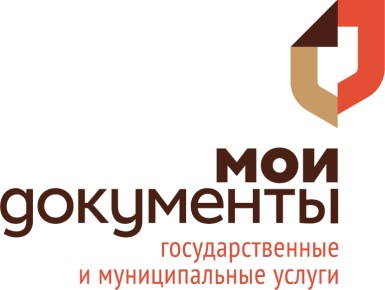 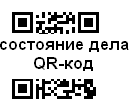 Дело №00-0000000000.Расписка (выписка) о получении документов:Подпись заявителя / представителя заявителя, подтверждающая сдачу документов в МФЦ:Прошу уведомления о ходе предоставления услуги направлять (отметить «V»)Согласен(а), что для улучшения качества предоставления государственных услуг на мой мобильный телефон может поступись SMS-сообщение с предложением произвести оценку качества оказанной мне услуги:Подтверждаю, что у меня имеются в наличии согласия на обработку персональных данных, обработка которых необходима для предоставления вышеназванной услуги, следующих лиц:ДОПОЛНИТЕЛЬНАЯ ИНФОРМАЦИЯ:Уважаемые заявители! В любом МФЦ Ростовской области (либо любом территориально обособленном структурном подразделении МФЦ Ростовской области) можно получить пароль для доступа к Порталу государственных услуг gosuslugi.ru.Результат оформления услуги получил:Приложение № 2к технологической схеме предоставления муниципальной услуги «Направление уведомления о соответствии (несоответствии) указанных в уведомлении о планируемом строительстве параметров объекта индивидуального жилищного строительства или садового дома установленным параметрам в и допустимости   размещения объекта индивидуального дома установленным параметрам и допустимости размещения объекта индивидуального жилищного строительства или садового дома на земельном участке»Дело №00-0000000000.Уведомление об отказе в приеме заявления и документов:Подпись заявителя / представителя заявителя, подтверждающая получение уведомления:Приложение № 3к технологической схеме по предоставлению муниципальной услуги «Направление уведомления о соответствии (несоответствии) указанных в уведомлении о планируемом строительстве параметров объекта индивидуального жилищного строительства или садового дома установленным параметрам в и допустимости   размещения объекта индивидуального дома установленным параметрам и допустимости размещения объекта индивидуального жилищного строительства или садового дома на земельном участке»Форма сопроводительного реестра комплектов документов, передаваемых в Лист № __ из __РЕЕСТР № _________ от __.__.20__ г.передачи документов из МФЦ ___________________________________ в ______________________________________________	(наименование МФЦ)	Общее количество заявок (дел) по реестру -   _______________Специалист по обработке документов МФЦ  _____________________  _____________   _____________  ______________		(ФИО)	(подпись)	(дата)	(время)Получил курьер МФЦ	_____________________  ______________   ______________  ______________(ФИО)	(подпись)	(дата)	(время)Сдал курьер МФЦ 	_____________________  ______________   ______________  ______________	(ФИО)	(подпись)	(дата)	(время)Осуществлена передача _____ заявок (дел) по реестру: _______________Принял ответственный специалист Органа _____________________  _____________   _____________  ______________	(ФИО)	(подпись)	(дата)	(время)Приложение № 4к технологической схеме предоставления муниципальной услуги«Направление уведомления о соответствии (несоответствии) указанных в уведомлении о планируемом строительстве параметров объекта индивидуального жилищного строительства или садового дома установленным параметрам в и допустимости   размещения объекта индивидуального дома установленным параметрам и допустимости размещения объекта индивидуального жилищного строительства или садового дома на земельном участке»Уведомлениео планируемых строительстве или реконструкции объектаиндивидуального жилищного строительства или садового дома«____» _________ 20__ г.Администрация Цимлянского района(наименование уполномоченного на выдачу разрешений на строительство федерального органа исполнительной власти, органа исполнительной власти субъекта Российской Федерации, органа местного самоуправления)1. Сведения о застройщике2. Сведения о земельном участке3. Сведения об объекте капитального строительства4. Схематичное изображение планируемогок строительству или реконструкции объекта капитальногостроительства на земельном участкеПочтовый адрес и (или) адрес электронной почты для связи:_____________________________________________________________________________________Уведомление  о  соответствии  указанных  в  уведомлении  о  планируемых строительстве   или   реконструкции   объекта   индивидуального   жилищного строительства   или   садового   дома  параметров  объекта  индивидуального жилищного  строительства  или  садового  дома  установленным  параметрам  и допустимости размещения объекта индивидуального жилищного строительства или садового  дома  на  земельном  участке  либо  о  несоответствии указанных в уведомлении   о   планируемых   строительстве   или  реконструкции  объекта индивидуального   жилищного  строительства  или  садового  дома  параметров объекта   индивидуального   жилищного   строительства   или  садового  дома установленным   параметрам   и   (или)  недопустимости  размещения  объекта индивидуального  жилищного  строительства  или  садового  дома на земельном участке прошу направить следующим способом:_____________________________________________________________________________________(путем  направления  на  почтовый адрес и (или) адрес электронной почты или нарочным в уполномоченном на выдачу разрешений на строительство федеральном органе   исполнительной   власти,  органе  исполнительной  власти  субъекта Российской  Федерации или органе местного самоуправления, в том числе через многофункциональный центр)Настоящим уведомлением подтверждаю, что ______________________________________                                                                                        (объект индивидуального жилищного строительства или садовый дом)не предназначен для раздела на самостоятельные объекты недвижимости.Настоящим уведомлением я __________________________________________________________________________________________________________________________________________(фамилия, имя, отчество (при наличии) даю  согласие  на обработку персональных данных (в случае если застройщиком является физическое лицо).___________________________   ___________   _______________________________             (должность, в случае если                               (подпись)                                       (расшифровка подписи)застройщиком является юридическое лицо)          М.П.          (при наличии)К настоящему уведомлению прилагаются:________________________________________________________________________________________________________________________________________________(документы, предусмотренные частью 3 статьи 51.1 Градостроительного кодекса Российской Федерации (Собрание законодательства Российской Федерации, 2005, N 1, ст. 16; 2018, N 32, ст. 5133, 5135)Уведомлениеоб изменении параметров планируемого строительства или реконструкции объекта индивидуального жилищного строительства или садового дома«___» _____________ 20___ г.Администрация Цимлянского района(наименование уполномоченного на выдачу разрешений на строительство федерального органа исполнительной власти, органа исполнительной власти субъекта Российской Федерации, органа местного самоуправления)1. Сведения о застройщике:2. Сведения о земельном участке3. Сведения об изменении параметров планируемогостроительства или реконструкции объекта индивидуальногожилищного строительства или садового дома,4. Схематичное изображение планируемого к строительствуили реконструкции объекта капитального строительства на земельномучастке (в случае если изменились значения параметров планируемогостроительства или реконструкции объекта индивидуального жилищногостроительства или садового дома, предусмотренные пунктом 3.3 Формынастоящего уведомления об изменении параметров планируемогостроительства или реконструкции объекта индивидуальногожилищного строительства или садового дома)Почтовый адрес и (или) адрес электронной почты для связи:_____________________________________________________________________________________    Уведомление  о  соответствии  указанных  в  уведомлении  о  планируемых строительстве   или   реконструкции   объекта   индивидуального   жилищного строительства   или   садового   дома  параметров  объекта  индивидуального жилищного  строительства  или  садового  дома  установленным  параметрам  и допустимости размещения объекта индивидуального жилищного строительства или садового  дома  на  земельном  участке  либо  о  несоответствии указанных в уведомлении   о   планируемых   строительстве   или  реконструкции  объекта индивидуального   жилищного  строительства  или  садового  дома  параметров объекта   индивидуального   жилищного   строительства   или  садового  дома установленным   параметрам   и   (или)  недопустимости  размещения  объекта индивидуального  жилищного  строительства  или  садового  дома на земельном участке прошу направить следующим способом:________________________________________________________________________(путем  направления  на  почтовый адрес и (или) адрес электронной почты или нарочным в уполномоченном на выдачу разрешений на строительство федеральном органе   исполнительной   власти,  органе  исполнительной  власти  субъектаРоссийской  Федерации или органе местного самоуправления, в том числе через многофункциональный центр)Настоящим уведомлением я _______________________________________________________________________________________________________________________(фамилия, имя, отчество (при наличии) даю  согласие  на обработку персональных данных (в случае если застройщиком является физическое лицо).___________________________   ___________   _______________________________           (должность, в случае если                             (подпись)                                (расшифровка подписи) застройщиком является юридическое лицо)            М.П.    (при наличии)Приложение № 5 к технологической схеме по предоставлению муниципальной услуги «Направление уведомления о соответствии (несоответствии) указанных в уведомлении о планируемом строительстве параметров объекта индивидуального жилищного строительства или садового дома установленным параметрам в и допустимости   размещения объекта индивидуального дома установленным параметрам и допустимости размещения объекта индивидуального жилищного строительства или садового дома на земельном участке»Уведомлениео планируемых строительстве или реконструкции объектаиндивидуального жилищного строительства или садового дома«____» _________ 20__ г.Администрация Цимлянского района(наименование уполномоченного на выдачу разрешений на строительство федерального органа исполнительной власти, органа исполнительной власти субъекта Российской Федерации, органа местного самоуправления)1. Сведения о застройщике2. Сведения о земельном участке3. Сведения об объекте капитального строительства4. Схематичное изображение планируемогок строительству или реконструкции объекта капитальногостроительства на земельном участке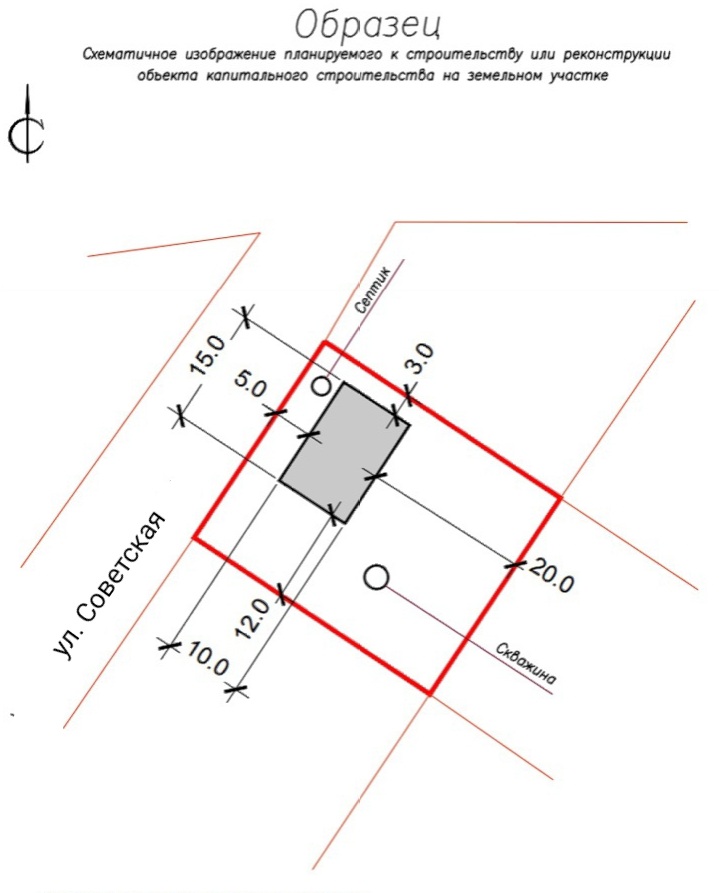 Почтовый адрес и (или) адрес электронной почты для связи:_____ ivanovivanivanovich@mail.ru ,ул. Советская…..______________________Уведомление  о  соответствии  указанных  в  уведомлении  о  планируемых строительстве   или   реконструкции   объекта   индивидуального   жилищного строительства   или   садового   дома  параметров  объекта  индивидуального жилищного  строительства  или  садового  дома  установленным  параметрам  и допустимости размещения объекта индивидуального жилищного строительства или садового  дома  на  земельном  участке  либо  о  несоответствии указанных в уведомлении   о   планируемых   строительстве   или  реконструкции  объекта индивидуального   жилищного  строительства  или  садового  дома  параметров объекта   индивидуального   жилищного   строительства   или  садового  дома установленным   параметрам   и   (или)  недопустимости  размещения  объекта индивидуального  жилищного  строительства  или  садового  дома на земельном участке прошу направить следующим способом:____________________________нарочно в МФЦ______________________________________(путем  направления  на  почтовый адрес и (или) адрес электронной почты или нарочным в уполномоченном на выдачу разрешений на строительство федеральном органе   исполнительной   власти,  органе  исполнительной  власти  субъекта Российской  Федерации или органе местного самоуправления, в том числе через многофункциональный центр)Настоящим уведомлением подтверждаю, чтообъект индивидуального жилищного строительства ___________________________________________________________ (объект индивидуального жилищного строительства или садовый дом)не предназначен для раздела на самостоятельные объекты недвижимости.Настоящим уведомлением я _____Иванов Иван Иванович_______________________________________________________________________________________________________(фамилия, имя, отчество (при наличии) даю  согласие  на обработку персональных данных (в случае если застройщиком является физическое лицо)._______________________       ____подпись______   ____ Иванов И.И._____             (должность, в случае если                               (подпись)                                       (расшифровка подписи)застройщиком является юридическое лицо)          М.П.          (при наличии)К настоящему уведомлению прилагаются:________________________________________________________________________________________________________________________________________________(документы, предусмотренные частью 3 статьи 51.1 Градостроительного кодекса Российской Федерации (Собрание законодательства Российской Федерации, 2005, N 1, ст. 16; 2018, N 32, ст. 5133, 5135)*Пункты 1.2.1-1.2.4 заполняются, в случае если обращается юридическое лицо. Уведомлениеоб изменении параметров планируемого строительства или реконструкции объекта индивидуального жилищного строительства или садового дома«___» _____________ 20___ г.Администрация Цимлянского района(наименование уполномоченного на выдачу разрешений на строительство федерального органа исполнительной власти, органа исполнительной власти субъекта Российской Федерации, органа местного самоуправления)1. Сведения о застройщике:2. Сведения о земельном участке3. Сведения об изменении параметров планируемогостроительства или реконструкции объекта индивидуальногожилищного строительства или садового дома,4. Схематичное изображение планируемого к строительствуили реконструкции объекта капитального строительства на земельномучастке (в случае если изменились значения параметров планируемогостроительства или реконструкции объекта индивидуального жилищногостроительства или садового дома, предусмотренные пунктом 3.3 Формынастоящего уведомления об изменении параметров планируемогостроительства или реконструкции объекта индивидуальногожилищного строительства или садового дома)Почтовый адрес и (или) адрес электронной почты для связи:_____ ivanovivanivanovich@mail.ru ,ул. Советская…..______________________    Уведомление  о  соответствии  указанных  в  уведомлении  о  планируемых строительстве   или   реконструкции   объекта   индивидуального   жилищного строительства   или   садового   дома  параметров  объекта  индивидуального жилищного  строительства  или  садового  дома  установленным  параметрам  и допустимости размещения объекта индивидуального жилищного строительства или садового  дома  на  земельном  участке  либо  о  несоответствии указанных в уведомлении   о   планируемых   строительстве   или  реконструкции  объекта индивидуального   жилищного  строительства  или  садового  дома  параметров объекта   индивидуального   жилищного   строительства   или  садового  дома установленным   параметрам   и   (или)  недопустимости  размещения  объекта индивидуального  жилищного  строительства  или  садового  дома на земельном участке прошу направить следующим способом:____________________________нарочно в МФЦ______________________________________ (путем  направления  на  почтовый адрес и (или) адрес электронной почты или нарочным в уполномоченном на выдачу разрешений на строительство федеральном органе   исполнительной   власти,  органе  исполнительной  власти  субъектаРоссийской  Федерации или органе местного самоуправления, в том числе через многофункциональный центр)Настоящим уведомлением я _____Иванов Иван Иванович_______________________________________________________________________________________________________(фамилия, имя, отчество (при наличии) даю  согласие  на обработку персональных данных (в случае если застройщиком является физическое лицо)._______________________       ____подпись______   ____ Иванов И.И._____             (должность, в случае если                               (подпись)                                       (расшифровка подписи)застройщиком является юридическое лицо)          М.П.          (при наличии)*Пункты 1.2.1-1.2.4 заполняются, в случае если обращается юридическое лицо. Приложение № 6 к технологической схеме по предоставлению муниципальной услуги «Направление уведомления о соответствии (несоответствии) указанных в уведомлении о планируемом строительстве параметров объекта индивидуального жилищного строительства или садового дома установленным параметрам в и допустимости   размещения объекта индивидуального дома установленным параметрам и допустимости размещения объекта индивидуального жилищного строительства или садового дома на земельном участке»Уведомлениео соответствии указанных в уведомлении о планируемых строительстве или реконструкции объекта индивидуального жилищного строительства или садового дома параметров объекта индивидуального жилищного строительства или садового дома установленным параметрам и допустимости размещения объектаиндивидуального жилищного строительства или садового дома на земельном участкеПо результатам рассмотрения уведомления о планируемых строительстве или реконструкции объекта индивидуального жилищного строительства или садового дома или уведомления об изменении параметров планируемого строительства или реконструкции объекта индивидуального жилищного строительства или садового дома (далее - уведомление),Приложение № 7 к технологической схеме по предоставлению муниципальной услуги «Направление уведомления о соответствии (несоответствии) указанных в уведомлении о планируемом строительстве параметров объекта индивидуального жилищного строительства или садового дома установленным параметрам в и допустимости   размещения объекта индивидуального дома установленным параметрам и допустимости размещения объекта индивидуального жилищного строительства или садового дома на земельном участке»Уведомлениео соответствии указанных в уведомлении о планируемых строительстве или реконструкции объекта индивидуального жилищного строительства или садового дома параметров объекта индивидуального жилищного строительства или садового дома установленным параметрам и допустимости размещения объектаиндивидуального жилищного строительства или садового дома на земельном участкеПо результатам рассмотрения уведомления о планируемых строительстве или реконструкции объекта индивидуального жилищного строительства или садового дома или уведомления об изменении параметров планируемого строительства или реконструкции объекта индивидуального жилищного строительства или садового дома (далее - уведомление),Приложение № 8 к технологической схеме по предоставлению муниципальной услуги «Направление уведомления о соответствии (несоответствии) указанных в уведомлении о планируемом строительстве параметров объекта индивидуального жилищного строительства или садового дома установленным параметрам в и допустимости   размещения объекта индивидуального дома установленным параметрам и допустимости размещения объекта индивидуального жилищного строительства или садового дома на земельном участке»Уведомлениео несоответствии указанных в уведомлении о планируемых строительстве или реконструкции объекта индивидуального жилищного строительства или садового дома параметров объекта индивидуального жилищного строительства или садового дома установленным параметрам и (или) недопустимости размещения объекта индивидуального жилищного строительства или садового дома на земельном участкеПо результатам рассмотрения уведомления о планируемых строительстве или реконструкции объекта индивидуального жилищного строительства или садового дома или уведомления об изменении параметров планируемого строительства или реконструкции объекта индивидуального жилищного строительства или садового дома (далее - уведомление),Приложение № 9 к технологической схеме по предоставлению муниципальной услуги «Направление уведомления о соответствии (несоответствии) указанных в уведомлении о планируемом строительстве параметров объекта индивидуального жилищного строительства или садового дома установленным параметрам в и допустимости   размещения объекта индивидуального дома установленным параметрам и допустимости размещения объекта индивидуального жилищного строительства или садового дома на земельном участке»Уведомлениео несоответствии указанных в уведомлении о планируемых строительстве или реконструкции объекта индивидуального жилищного строительства или садового дома параметров объекта индивидуального жилищного строительства или садового дома установленным параметрам и (или) недопустимости размещения объекта индивидуального жилищного строительства или садового дома на земельном участкеПо результатам рассмотрения уведомления о планируемых строительстве или реконструкции объекта индивидуального жилищного строительства или садового дома или уведомления об изменении параметров планируемого строительства или реконструкции объекта индивидуального жилищного строительства или садового дома (далее - уведомление),Приложение № 10к технологической схеме предоставлениямуниципальной услуги«Направление уведомления о соответствии (несоответствии) указанных в уведомлении о планируемом строительстве параметров объекта индивидуального жилищного строительства или садового дома установленным параметрам в и допустимости   размещения объекта индивидуального дома установленным параметрам и допустимости размещения объекта индивидуального жилищного строительства или садового дома на земельном участке»УВЕДОМЛЕНИЕо возврате прилагаемых к уведомлению о планируемых строительстве или реконструкции объекта индивидуального жилищного строительства или садового дома документов без рассмотрения	Дата________                                                                                                               На основании части 6 статьи 51.1 Градостроительного кодекса Российской Федерации уведомляем Вас о возврате без рассмотрения уведомления о планируемых строительстве или реконструкции объекта индивидуального жилищного строительства или садового дома (далее – уведомление), расположенного по адресу: ________________________________________________________________________,               (кадастровый номер земельного участка (при наличии), адрес или описание местоположения земельного участка)а также документов, прилагаемых к уведомлению, в связи с отсутствием в уведомлении сведений, предусмотренных частью 1 статьи 51.1 Градостроительного кодекса Российской федерации, а именно:и документов, предусмотренных пунктами 2-4 части 3 статьи 51.1 Градостроительного кодекса РФ, а именно: М.П.Приложение № 11к технологической схеме предоставлениямуниципальной услуги«Направление уведомления о соответствии (несоответствии) указанных в уведомлении о планируемом строительстве параметров объекта индивидуального жилищного строительства или садового дома установленным параметрам в и допустимости   размещения объекта индивидуального дома установленным параметрам и допустимости размещения объекта индивидуального жилищного строительства или садового дома на земельном участке»УВЕДОМЛЕНИЕо возврате прилагаемых к уведомлению о планируемых строительстве или реконструкции объекта индивидуального жилищного строительства или садового дома документов без рассмотрения	Дата01.01.2019                                                                                                              На основании части 6 статьи 51.1 Градостроительного кодекса Российской Федерации уведомляем Вас о возврате без рассмотрения уведомления о планируемых строительстве или реконструкции объекта индивидуального жилищного строительства или садового дома (далее – уведомление), расположенного по адресу:Россия, Ростовская область, г. Цимлянск, ул.Советская….________________________________________________________________________, (кадастровый номер земельного участка (при наличии), адрес или описание местоположения земельного участка)а также документов, прилагаемых к уведомлению, в связи с отсутствием в уведомлении сведений, предусмотренных частью 1 статьи 51.1 Градостроительного кодекса Российской федерации, а именно:и документов, предусмотренных пунктами 2-4 части 3 статьи  51.1 Градостроительного кодекса РФ, а именно: М.П.Приложение № 12к технологической схеме предоставления муниципальной услуги«Направление уведомления о соответствии (несоответствии) указанных в уведомлении о планируемом строительстве параметров объекта индивидуального жилищного строительства или садового дома установленным параметрам в и допустимости   размещения объекта индивидуального дома установленным параметрам и допустимости размещения объекта индивидуального жилищного строительства или садового дома на земельном участке»Наименование органа власти___________________________________________________________________________УВЕДОМЛЕНИЕоб отсутствии ответа на межведомственный запросНастоящим уведомляем о неполучении в установленный срок ответа на межведомственный запрос.Сведения об открытом деле по услуге:Сведения о межведомственных запросах, по которым не получен ответ:Запрос 1:Запрос 2: № п/пПараметрЗначение параметра/состояние1.Наименование органа, предоставляющего услугуАдминистрация Цимлянского района (далее – АЦР)2.Номер услуги в федеральном реестре61401000100005947253.Полное наименование услугиНаправление уведомления о соответствии (несоответствии) указанных в уведомлении о планируемом строительстве параметров объекта индивидуального жилищного строительства или садового дома установленным параметрам в и допустимости   размещения объекта индивидуального жилищного строительства или садового дома на земельном участке.4.Краткое наименование услугиНаправление уведомления о соответствии (несоответствии) указанных в уведомлении о планируемом строительстве параметров объекта индивидуального жилищного строительства или садового дома установленным параметрам в и допустимости   размещения объекта индивидуального жилищного строительства или садового дома на земельном участке.5.Административный регламент предоставления муниципальной услугиПостановление Администрации Цимлянского района от __.__.2020 №___ «Об утверждении административного регламента муниципальной услуги «Направление уведомления о соответствии (несоответствии) указанных в уведомлении о планируемом строительстве параметров объекта индивидуального жилищного строительства или садового дома установленным параметрам в и допустимости   размещения объекта индивидуального жилищного строительства или садового дома на земельном участке.» 6.Перечень «подуслуг»Нет7.Способы оценки качества предоставления муниципальной услуги1. Единый портал государственных услуг (далее - ЕПГУ).2. Терминальные устройства в МФЦ.3. Информационно-аналитический Интернет-портал единой сети МФЦ Ростовской области в информационно-телекоммуникационной сети «Интернет»: http://www.mfc61.ru (далее – Портал сети МФЦ)Срок предоставления в зависимости от условийСрок предоставления в зависимости от условийОснованияотказа в приеме документовОснованияотказа в предоставлении"подуслуги"Основания приостановления  предоставления "подуслуги"Срок приостановления предоставления "подуслуги"Плата за предоставление"подуслуги"Плата за предоставление"подуслуги"Плата за предоставление"подуслуги"Способ обращения за получением "подуслуги"Способ получения результата "подуслуги"при подаче заявления по месту жительства (месту нахождения юр.лица)при подаче заявления не по месту жительства (по месту обращения)Основанияотказа в приеме документовОснованияотказа в предоставлении"подуслуги"Основания приостановления  предоставления "подуслуги"Срок приостановления предоставления "подуслуги"Наличие платы (государственной пошлины)Реквизиты норматив ного право вого акта, являющегося основанием  для взимания платы (государственной пошлины)КБК для взимания платы (государственной пошлины), в том числе через МФЦСпособ обращения за получением "подуслуги"Способ получения результата "подуслуги"Направление уведомления о соответствии (несоответствии) указанных в уведомлении о планируемом строительстве параметров объекта индивидуального жилищного строительства или садового дома установленным параметрам в и допустимости   размещения объекта индивидуального дома установленным параметрам и допустимости размещения объекта индивидуального жилищного строительства или садового дома на земельном участкеНаправление уведомления о соответствии (несоответствии) указанных в уведомлении о планируемом строительстве параметров объекта индивидуального жилищного строительства или садового дома установленным параметрам в и допустимости   размещения объекта индивидуального дома установленным параметрам и допустимости размещения объекта индивидуального жилищного строительства или садового дома на земельном участкеНаправление уведомления о соответствии (несоответствии) указанных в уведомлении о планируемом строительстве параметров объекта индивидуального жилищного строительства или садового дома установленным параметрам в и допустимости   размещения объекта индивидуального дома установленным параметрам и допустимости размещения объекта индивидуального жилищного строительства или садового дома на земельном участкеНаправление уведомления о соответствии (несоответствии) указанных в уведомлении о планируемом строительстве параметров объекта индивидуального жилищного строительства или садового дома установленным параметрам в и допустимости   размещения объекта индивидуального дома установленным параметрам и допустимости размещения объекта индивидуального жилищного строительства или садового дома на земельном участкеНаправление уведомления о соответствии (несоответствии) указанных в уведомлении о планируемом строительстве параметров объекта индивидуального жилищного строительства или садового дома установленным параметрам в и допустимости   размещения объекта индивидуального дома установленным параметрам и допустимости размещения объекта индивидуального жилищного строительства или садового дома на земельном участкеНаправление уведомления о соответствии (несоответствии) указанных в уведомлении о планируемом строительстве параметров объекта индивидуального жилищного строительства или садового дома установленным параметрам в и допустимости   размещения объекта индивидуального дома установленным параметрам и допустимости размещения объекта индивидуального жилищного строительства или садового дома на земельном участкеНаправление уведомления о соответствии (несоответствии) указанных в уведомлении о планируемом строительстве параметров объекта индивидуального жилищного строительства или садового дома установленным параметрам в и допустимости   размещения объекта индивидуального дома установленным параметрам и допустимости размещения объекта индивидуального жилищного строительства или садового дома на земельном участкеНаправление уведомления о соответствии (несоответствии) указанных в уведомлении о планируемом строительстве параметров объекта индивидуального жилищного строительства или садового дома установленным параметрам в и допустимости   размещения объекта индивидуального дома установленным параметрам и допустимости размещения объекта индивидуального жилищного строительства или садового дома на земельном участкеНаправление уведомления о соответствии (несоответствии) указанных в уведомлении о планируемом строительстве параметров объекта индивидуального жилищного строительства или садового дома установленным параметрам в и допустимости   размещения объекта индивидуального дома установленным параметрам и допустимости размещения объекта индивидуального жилищного строительства или садового дома на земельном участкеНаправление уведомления о соответствии (несоответствии) указанных в уведомлении о планируемом строительстве параметров объекта индивидуального жилищного строительства или садового дома установленным параметрам в и допустимости   размещения объекта индивидуального дома установленным параметрам и допустимости размещения объекта индивидуального жилищного строительства или садового дома на земельном участкеНаправление уведомления о соответствии (несоответствии) указанных в уведомлении о планируемом строительстве параметров объекта индивидуального жилищного строительства или садового дома установленным параметрам в и допустимости   размещения объекта индивидуального дома установленным параметрам и допустимости размещения объекта индивидуального жилищного строительства или садового дома на земельном участкев течение 7 рабочих дней со дня поступления уведомления о планируемом строительстве, за исключением случая, предусмотренного частью 8 статьи 51.1 Градостроительного кодекса РФ.В течение 3 рабочих дней, в случае возврата без рассмотрения уведомления о планируемом строительстве и прилагаемых к нему документовв течение 7 рабочих дней со дня поступления уведомления о планируемом строительстве, за исключением случая, предусмотренного частью 8 статьи 51.1 Градостроительного кодекса РФ.В течение 3 рабочих дней, в случае возврата без рассмотрения уведомления о планируемом строительстве и прилагаемых к нему документов-предоставление документов, не соответствующих перечню, указанных в разделе 4 технологической схемы-текст документа написан неразборчиво от руки или при помощи средств электронно-вычислительной техники;-в заявлении не указаны: фамилия, имя, отчество заявителя, его место жительства (место нахождения), реквизиты документа, удостоверяющего личность, способ получения результата услуги (лично или почтовым отправлением), адрес объекта или земельного участка, контактный телефон написаны полностью, личная подпись заявителя или уполномоченного лица;-в документах присутствуют неоговоренные исправления;-документы исполнены карандашом.Основания для  возврата без рассмотрения уведомления о планируемом строительстве и прилагаемых к нему документов:-отсутствия в уведомлении о планируемом строительстве следующих сведений:1)фамилия, имя, отчество (при наличии), место жительства застройщика, реквизиты документа, удостоверяющего личность (для физического лица);2)наименование и место нахождения застройщика (для юридического лица), а также государственный регистрационный номер записи о государственной регистрации юридического лица в едином государственном реестре юридических лиц и идентификационный номер налогоплательщика, за исключением случая, если заявителем является иностранное юридическое лицо;3)кадастровый номер земельного участка (при его наличии), адрес или описание местоположения земельного участка;4)сведения о праве застройщика на земельный участок, а также сведения о наличии прав иных лиц на земельный участок (при наличии таких лиц);5)сведения о виде разрешенного использования земельного участка и объекта капитального строительства (объекта индивидуального жилищного строительства или садового дома);6)сведения о планируемых параметрах объекта индивидуального жилищного строительства или садового дома, в целях строительства или реконструкции которых подано уведомление о планируемом строительстве, в том числе об отступах от границ земельного участка;7)сведения о том, что объект индивидуального жилищного строительства или садовый дом не предназначен для раздела на самостоятельные объекты недвижимости;8)почтовый адрес и (или) адрес электронной почты для связи с застройщиком;9)способ направления застройщику уведомлений, предусмотренных пунктом 2 части 7 и пунктом 3 части 8 статьи 51.1 Градостроительного кодекса РФ.-отсутствие документов, предусмотренных пунктами 2-4 части 3 статьи 51.1 Градостроительного кодекса РФ.Основания отказа в предоставлении услуги:1)несоответствие  параметров,  указанных  в  уведомлении  предельным параметрам  разрешенного  строительства, реконструкции объекта капитального строительства, а именно сведения о предельных параметрах разрешенного строительства, реконструкции объектов   капитального   строительства,   которые   установлены  правилами землепользования  и  застройки, документацией по планировке территории, или об    обязательных   требованиях   к   параметрам   объектов   капитального строительства,  которые  установлены  Градостроительным кодексом Российской Федерации, другими федеральными законами, действующими на дату  поступления уведомления, и которым не соответствуют параметры объекта индивидуального  жилищного  строительства  или  садового  дома, указанные в уведомлении;2)недопустимость   размещения   объекта   индивидуального  жилищного строительства   или   садового  дома  на  земельном  участке в связи с несоответствием размещаемого объекта  разрешенному  использованию земельного участка и (или) ограничениям,   установленным   в   соответствии   с   земельным   и   иным законодательством  Российской  Федерации и действующими на дату поступления уведомления;3)уведомление  подано  или  направлено лицом, не являющимся застройщиком  в  связи с отсутствием прав на земельный участок;4)несоответствие  описания  внешнего  облика  объекта  индивидуального жилищного  строительства  или  садового  дома предмету охраны исторического поселения  и  требованиям  к  архитектурным  решениям объектов капитального строительства,  установленным градостроительным регламентом применительно к территориальной  зоне,  расположенной  в  границах территории исторического поселения федерального или регионального значения.нет-нет--1. Через МФЦ;2. Через ЕПГУ (при наличии технической возможности)2 Посредством почтового отправления с уведомлением о вручении;.1. В МФЦ на бумажном носителе.2. Через ЕПГУ в форме электронного документа (при наличии технической возможности)3.Путем  направления  на  почтовый адрес;4. На адрес электронной почты№Категория лиц, имеющих право на получение "подуслуги"Документ, подтверждающий правомочие заявителя соответствующей категории на получение "подуслуги"Установленныетребования к документу, подтверждающему правомочие заявителя соответствующей категории на получение "подуслуги"Наличие возможности подачи заявления на предоставление "подуслуги" представителями заявителяИсчерпывающий перечень лиц, имеющих право на подачу заявления от имени заявителяНаименование документа, подтверждающего право подачи заявления от имени заявителяУстановленные требования к документу, подтверждающему право подачи заявления от имени заявителя12345678Направление уведомления о соответствии (несоответствии) указанных в уведомлении о планируемом строительстве параметров объекта индивидуального жилищного строительства или садового дома установленным параметрам в и допустимости   размещения объекта индивидуального дома установленным параметрам и допустимости размещения объекта индивидуального жилищного строительства или садового дома на земельном участкеНаправление уведомления о соответствии (несоответствии) указанных в уведомлении о планируемом строительстве параметров объекта индивидуального жилищного строительства или садового дома установленным параметрам в и допустимости   размещения объекта индивидуального дома установленным параметрам и допустимости размещения объекта индивидуального жилищного строительства или садового дома на земельном участкеНаправление уведомления о соответствии (несоответствии) указанных в уведомлении о планируемом строительстве параметров объекта индивидуального жилищного строительства или садового дома установленным параметрам в и допустимости   размещения объекта индивидуального дома установленным параметрам и допустимости размещения объекта индивидуального жилищного строительства или садового дома на земельном участкеНаправление уведомления о соответствии (несоответствии) указанных в уведомлении о планируемом строительстве параметров объекта индивидуального жилищного строительства или садового дома установленным параметрам в и допустимости   размещения объекта индивидуального дома установленным параметрам и допустимости размещения объекта индивидуального жилищного строительства или садового дома на земельном участкеНаправление уведомления о соответствии (несоответствии) указанных в уведомлении о планируемом строительстве параметров объекта индивидуального жилищного строительства или садового дома установленным параметрам в и допустимости   размещения объекта индивидуального дома установленным параметрам и допустимости размещения объекта индивидуального жилищного строительства или садового дома на земельном участкеНаправление уведомления о соответствии (несоответствии) указанных в уведомлении о планируемом строительстве параметров объекта индивидуального жилищного строительства или садового дома установленным параметрам в и допустимости   размещения объекта индивидуального дома установленным параметрам и допустимости размещения объекта индивидуального жилищного строительства или садового дома на земельном участкеНаправление уведомления о соответствии (несоответствии) указанных в уведомлении о планируемом строительстве параметров объекта индивидуального жилищного строительства или садового дома установленным параметрам в и допустимости   размещения объекта индивидуального дома установленным параметрам и допустимости размещения объекта индивидуального жилищного строительства или садового дома на земельном участкеНаправление уведомления о соответствии (несоответствии) указанных в уведомлении о планируемом строительстве параметров объекта индивидуального жилищного строительства или садового дома установленным параметрам в и допустимости   размещения объекта индивидуального дома установленным параметрам и допустимости размещения объекта индивидуального жилищного строительства или садового дома на земельном участкеФизические лицаДокумент, удостоверяющий личность заявителя или представителя заявителяТребования указаны в разделе 4 технологической схемыимеется физическое лицо1.Уполномоченный представитель заявителя2.Законный представитель заявителя1. Доверенность,2.1.Документ о назначении опекуна, попечителя (постановление, распоряжение)2.2 Свидетельство о рожденииТребования указаны в разделе 4 технологической схемы2.Юридические лица1.Документ, удостоверяющий личность заявителя или представителя заявителя2. Документ, удостоверяющий полномочия руководителя юридического лица (если с заявлением обратился руководитель юридического лица).3. Документ, удостоверяющий права (полномочия) представителя юридического лица (если с заявлением обратился представитель).4. Документ, подтверждающий право лица действовать от имени юридического лицабез доверенностиТребования указаны в разделе 4 технологической схемыимеется1.Лица, имеющие право действовать от имени юридического лица без доверенности (в соответствии с уставом).2.Уполномоченный представитель заявителя.3.Лица, имеющие право действовать от имени юридического лица для организации, в отношении которой введена процедура внешнего управления1.1.Учредительные документы юридического лица.1.2. Протокол общего собрания.2. Доверенность.3.Определение арбитражного суда о введении внешнего управления и назначении внешнего управляющегоТребования указаны в разделе 4 технологической схемы№Категория документаНаименование документов, которые представляет заявитель для получения "подуслуги"Количество необходимых экземпляров документа с указанием подлинник/копияУсловие предоставления документаУстановленные требования к документуФорма (шаблон) документаОбразец документа/ /заполнения документаНаправление уведомления о соответствии (несоответствии) указанных в уведомлении о планируемом строительстве параметров объекта индивидуального жилищного строительства или садового дома установленным параметрам в и допустимости   размещения объекта индивидуального дома установленным параметрам и допустимости размещения объекта индивидуального жилищного строительства или садового дома на земельном участкеНаправление уведомления о соответствии (несоответствии) указанных в уведомлении о планируемом строительстве параметров объекта индивидуального жилищного строительства или садового дома установленным параметрам в и допустимости   размещения объекта индивидуального дома установленным параметрам и допустимости размещения объекта индивидуального жилищного строительства или садового дома на земельном участкеНаправление уведомления о соответствии (несоответствии) указанных в уведомлении о планируемом строительстве параметров объекта индивидуального жилищного строительства или садового дома установленным параметрам в и допустимости   размещения объекта индивидуального дома установленным параметрам и допустимости размещения объекта индивидуального жилищного строительства или садового дома на земельном участкеНаправление уведомления о соответствии (несоответствии) указанных в уведомлении о планируемом строительстве параметров объекта индивидуального жилищного строительства или садового дома установленным параметрам в и допустимости   размещения объекта индивидуального дома установленным параметрам и допустимости размещения объекта индивидуального жилищного строительства или садового дома на земельном участкеНаправление уведомления о соответствии (несоответствии) указанных в уведомлении о планируемом строительстве параметров объекта индивидуального жилищного строительства или садового дома установленным параметрам в и допустимости   размещения объекта индивидуального дома установленным параметрам и допустимости размещения объекта индивидуального жилищного строительства или садового дома на земельном участкеНаправление уведомления о соответствии (несоответствии) указанных в уведомлении о планируемом строительстве параметров объекта индивидуального жилищного строительства или садового дома установленным параметрам в и допустимости   размещения объекта индивидуального дома установленным параметрам и допустимости размещения объекта индивидуального жилищного строительства или садового дома на земельном участкеНаправление уведомления о соответствии (несоответствии) указанных в уведомлении о планируемом строительстве параметров объекта индивидуального жилищного строительства или садового дома установленным параметрам в и допустимости   размещения объекта индивидуального дома установленным параметрам и допустимости размещения объекта индивидуального жилищного строительства или садового дома на земельном участкеI. Документы, необходимые для предоставления муниципальной услуги, подлежащие представлению заявителемI. Документы, необходимые для предоставления муниципальной услуги, подлежащие представлению заявителемI. Документы, необходимые для предоставления муниципальной услуги, подлежащие представлению заявителемI. Документы, необходимые для предоставления муниципальной услуги, подлежащие представлению заявителемI. Документы, необходимые для предоставления муниципальной услуги, подлежащие представлению заявителемI. Документы, необходимые для предоставления муниципальной услуги, подлежащие представлению заявителемI. Документы, необходимые для предоставления муниципальной услуги, подлежащие представлению заявителем1.Уведомление1.1.Уведомление о планируемых строительстве или реконструкции объекта индивидуального жилищного строительства или садового дома1.2 Уведомление об изменении параметров планируемого строительства или реконструкции объекта индивидуального жилищного строительства или садового дома1 экземпляр,подлинник,Установление предмета обращения, формирование в делонетУведомление на предоставление муниципальной услуги в письменной форме по утвержденному образцу содержит (на бумажном носителе) следующие сведения:1)фамилия, имя, отчество (при наличии), место жительства застройщика, реквизиты документа, удостоверяющего личность (для физического лица);2)наименование и место нахождения застройщика (для юридического лица), а также государственный регистрационный номер записи о государственной регистрации юридического лица в едином государственном реестре юридических лиц и идентификационный номер налогоплательщика, за исключением случая, если заявителем является иностранное юридическое лицо;3)кадастровый номер земельного участка (при его наличии), адрес или описание местоположения земельного участка;4)сведения о праве застройщика на земельный участок, а также сведения о наличии прав иных лиц на земельный участок (при наличии таких лиц);5)сведения о виде разрешенного использования земельного участка и объекта капитального строительства (объекта индивидуального жилищного строительства или садового дома);6)сведения о планируемых параметрах объекта индивидуального жилищного строительства или садового дома, в целях строительства или реконструкции которых подано уведомление о планируемом строительстве, в том числе об отступах от границ земельного участка;7)сведения о том, что объект индивидуального жилищного строительства или садовый дом не предназначен для раздела на самостоятельные объекты недвижимости;8)почтовый адрес и (или) адрес электронной почты для связи с застройщиком;9)способ направления застройщику уведомлений, предусмотренных пунктом 2 части 7 и пунктом 3 части 8 статьи 51.1 Градостроительного кодекса РФ.Уведомление должно быть подписано Заявителем, должны присутствовать дата и печать (в случае подачи заявления юридическим лицом).Форма уведомления утверждена Приказом Минстроя России от 19.09.2018г. №591/пр «Об утверждении форм уведомлений, необходимых для строительства или реконструкции объекта индивидуального жилищного строительства или садового дома»Приложение № 4  к технологической схемеПриложение № 5  к технологической схеме2.Правоустанавливающие документы на земельный участок2.1.Свидетельство о праве собственности на землю (выданное земельным комитетом, исполнительным комитетом Совета народных депутатов);2.2.Государственный акт о праве пожизненного наследуемого владения земельным участком (праве постоянного (бессрочного) пользования земельным участком) (выданный исполнительным комитетом Совета народных депутатов);2.3 Договор на передачу земельного участка в постоянное (бессрочное) пользование (выданный исполнительным комитетом Совета народных депутатов);2.4.Свидетельство о пожизненном наследуемом владении земельным участком (выданное исполнительным комитетом Совета народных депутатов);2.5. Свидетельство о праве бессрочного (постоянного) пользования землей (выданное земельным комитетом, исполнительным органом сельского (поселкового) Совета народных депутатов);2.6.Договор аренды земельного участка (заключенный между гражданами и (или) юридическими лицами);2.7.Договор купли-продажи (заключенный между гражданами и (или) юридическими лицами);2.8.Договор мены (заключенный между гражданами и (или) юридическими лицами);2.9.Договор дарения (заключенный между гражданами и (или) юридическими лицами);2.10.Договор о переуступке прав (заключенный между гражданами и (или) юридическими лицами);2.11. Решение суда.1 экземпляр,копия при предъявлении оригинала.Сверка копии с оригиналом и возврат заявителю подлинника,копия документа изготавливается и заверяется сотрудником МФЦформирование в делоПредоставляется один из документов, перечисленных в данном пункте.Копия при предъявлении оригинала либо засвидетельствованная в нотариальном порядке копияДолжен быть действительным на дату  обращения за предоставлением услуги.Не должен содержать подчисток, приписок, исправлений.Не должен содержать не предусмотренные законодательством сведения, отметки и записи.Не должен иметь повреждений, наличие которых не позволяет однозначно истолковать его содержание2.1 Документ оформлялся на бланке установленного образца (Постановление Правительства РФ от 19 марта 1992 г. №177«Об утверждении форм свидетельства о праве собственности на землю, договора аренды земель сельскохозяйственного назначения и договора временного пользования землей сельскохозяйственного назначения»)В документе указываются следующие сведения:- ФИО гражданина, наименование предприятия, которым предоставлен земельный участок, его местонахождение и адрес;-реквизиты решения органа, предоставляющего земельный участок;-площадь предоставляемого земельного участка;-цель использования земельного участка;-номер дата выдачи свидетельства;-подпись должностного лица.2.2 Документ оформлялся на бланке установленного образца (Постановление Совмина РСФСР от 17.09.1991 №493 (с изм. от 25.01.1999) «Об утверждении форм Государственного акта на право собственности на землю, пожизненного наследуемого владения, бессрочного (постоянного) пользования землей»)В документе указываются следующие сведения:- ФИО собственника, владельца, пользователя земли, адрес получателя государственного акта;- наименование Совета народных депутатов, выдавшего акт;- указание целевого назначения использования предоставляемой земли;- подпись и печать председателя Совета народных депутатов.Документ не должен содержать подчисток, приписок, исправлений, не должен иметь повреждений, наличие которых не позволяет однозначно истолковать его содержание.2.3. Единого бланка договора, подходящего под сделки дарения нет. Оформляется в произвольной форме, должен содержать следующие сведения:- ФИО, его паспортные данные, адрес по прописке;- адрес по прописке;- указание ФИО одаряемого, данные паспорта, адрес регистрации;- предмет договора и его местонахождение (адрес объекта недвижимости);- правоустанавливающий документ (договор предыдущего дарения, свидетельство о наследовании, договор купли-продажи)В конце документа ставятся подписи обеих сторон.Не должен содержать подчисток, приписок, исправлений, не должен иметь повреждений, наличие которых не позволяет однозначно истолковать его содержание.2.4. Для договора мены не предусмотрено особых требований к форме договора. Договор содержит следующие сведения:- место и дата составления документа и установление следующих положений:- положения о сторонах сделки, где указываются ФИО каждого контрагента, его паспортные данные.- сведения об объектах недвижимости, с указанием адреса, кадастровых и технических характеристик.- положение о переходе права собственности путём обмена квартирами (иным жильём) на основании заключённого договора.- условия передачи прав – непосредственный их переход, либо предоставление одной из сторон доплаты.- сроки, в которые должна произойти передача прав, в том числе – выписка жильцов и создание условий для переезда.- права и обязанности сторон при передаче и получении права собственности.- ответственность сторон – санкции, которые допустимо применить к контрагенту, при своевременном не исполнении установленных условий, в том числе – условия расторжения сделки.В заключение ставятся подписи сторон и реквизиты юридического лица, сопровождающего сделку.Документ не должен содержать подчисток, приписок, исправлений, не должен иметь повреждений, наличие которых не позволяет однозначно истолковать его содержание.2.5. Договор должен быть заключен в письменной форме.В договоре указываются сведения о получателе и плательщике ренты;- предмет договора;- права и обязанности сторон;- ответственность сторон и обеспечение ренты;- разрешения споров;- заключительные положения.Договор скрепляется подписями сторон (плательщик и получатель ренты) и удостоверяется нотариусом.Не должен содержать подчисток, приписок, исправлений, не должен иметь повреждений, наличие которых не позволяет однозначно истолковать его содержание.2.6. Документ на бланке установленного образца (Приказ Минюста России от 27.12.2016 №313 (ред. от 21.12.2017) «Об утверждении форм реестров регистрации нотариальных действий, нотариальных свидетельств, удостоверительных надписей на сделках и свидетельствуемых документах и порядка их оформления».В свидетельстве должны содержаться следующие сведения: дата/место выдачи, данные о нотариусе, ФИО и дата смерти наследодателя, данные о наследниках и реквизиты их удостоверений личности, основания наследования, родственные отношения. Указывается долевое распределение наследства с названием имущества, местом его положения и оценочной стоимостью; номера наследственного дела и самого свидетельства; сумма уплаченной госпошлины; нотариальные подпись и печать.Документ не должен содержать подчисток, приписок, исправлений, не должен иметь повреждений, наличие которых не позволяет однозначно истолковать его содержание.2.7. Документ на бланке установленного образца (Приказ Минюста России от 27.12.2016 №313 (ред. от 21.12.2017) «Об утверждении форм реестров регистрации нотариальных действий, нотариальных свидетельств, удостоверительных надписей на сделках и свидетельствуемых документах и порядка их оформления».В свидетельстве указывается:- название документа;- место и дата его составления;- сведения о нотариусе, его нотариальном округе;- основания для такого свидетельства (т.е. само завещание, когда, кем совершалось, под каким номером зарегистрировано);- кто является наследником и какую долю каждый из них получает;- печать, подпись нотариуса.Документ не должен содержать подчисток, приписок, исправлений, не должен иметь повреждений, наличие которых не позволяет однозначно истолковать его содержание.2.8.В документе указываются следующие сведения:- наименование суда, куда передаются документы;- данные об истце и ответчике;- требования истца;- суть документа (описание детально нарушения интересов или прав истца);- приведение достоверных и тщательных обстоятельств дела;- описание всех других документов, прикладываемых к иску;- приведение доказательств;- внесение цены заявления;Не должен содержать подчисток, приписок, исправлений, не должен иметь повреждений, наличие которых не позволяет однозначно истолковать его содержание.--3Документ, подтверждающий полномочия представителя застройщика, в случае, если уведомление о планируемом строительстве направлено представителем застройщика (физического лица)3.1. Доверенность, оформленная в установленном законом порядке, на представление интересов заявителя1 экземпляр,копия при предъявлении оригинала.Сверка копии с оригиналом и возврат заявителю подлинника,копия документа изготавливается и заверяется сотрудником МФЦформирование в делоПредоставляется в случае обращения представителя заявителя, имеющего право действовать на основании доверенностиКопия при предъявлении оригинала либо засвидетельствованная в нотариальном порядке копияДоверенность должна содержать:- наименование документа;- указание на место ее совершения (город (село, поселок, район), край, область, республика, автономная область, автономный округ полностью;- дату ее совершения (число, месяц и год совершения доверенности указываются прописью);- сведения о представляемом и представителе: в отношении физического лица должны быть указаны фамилия, имя и (при наличии) отчество полностью, место жительства (при наличии); -полномочия представителя;- подпись представляемого или представителя юридического;а также может содержать:- срок, на который она выдана;- указание на право или запрет передоверия, возможность или запрет последующего передоверия.Кроме того, в отношении физического лица - дата и место рождения; данные документа, удостоверяющего личность.В случае, если в доверенности не указан срок ее действия, она сохраняет силу в течение года со дня ее совершения.Доверенность должна быть:1. Нотариально удостоверена, либо удостоверена в соответствии с требованиями пункта 2 статьи 185.1. Гражданского кодекса Российской Федерации.2. Не должна содержать подчисток, зачёркнутых слов и других неоговоренных и подтверждённых подписью уполномоченного должностного лица и печатью организации исправлений. 3. Не должна иметь повреждений наличие которых не позволяет однозначно истолковать их содержание.3.2.Документ  о назначении опекуна или попечителя (постановление, распоряжение)1 экземпляр,копия при предъявлении оригинала.Сверка копии с оригиналом и возврат заявителю подлинника,копия документа изготавливается и заверяется сотрудником МФЦформирование в делоПредоставляется законным представителем физического лицаДолжен быть установленного образца, действительным на дату  обращения за предоставлением услуги.Не должен содержать подчисток, приписок, исправлений.Не должен содержать не предусмотренные законодательством сведения, отметки и записи.Не должен иметь повреждений, наличие которых не позволяет однозначно истолковать его содержание3.3. Свидетельство о рождении1 экземпляр,копия при предъявлении оригинала.Сверка копии с оригиналом и возврат заявителю подлинника,копия документа изготавливается и заверяется сотрудником МФЦформирование в делоПредоставляется законным представителем физического лицадля лиц, не достигших возраста 14 летДолжен быть установленного образца, действительным на дату  обращения за предоставлением услуги.Не должен содержать подчисток, приписок, исправлений.Не должен содержать не предусмотренные законодательством сведения, отметки и записи.Не должен иметь повреждений, наличие которых не позволяет однозначно истолковать его содержание.Должен содержать:фамилию, имя, отчество (при наличии), дату рождения, место рождения ребенка; дату и номер составления записи акта о рождении;фамилию, имя, отчество (при наличии) отца/матери, гражданство отца/матери, национальность (вносится по желанию) отца/матери; место государственной регистрации (код и наименование органа, которым произведена государственная регистрация акта гражданского состояния), место выдачи свидетельства (код и наименование органа, которым выдано свидетельство о государственной регистрации акта гражданского состояния), дату выдачи, серию и номер свидетельства, подпись руководителя; печать органа, выдавшего документ.4Документ, подтверждающий полномочия представителя застройщика, в случае, если уведомление о планируемом строительстве направлено представителем застройщика (юридического лица)4.1. Доверенность, оформленная в установленном законом порядке, на представление интересов заявителя1 экземпляр,копия при предъявлении оригинала.Сверка копии с оригиналом и возврат заявителю подлинника,копия документа изготавливается и заверяется сотрудником МФЦформирование в делоПредоставляется представителем юридического лицаДоверенность на осуществление действий от имени юридического лица, подписанная руководителем и заверенная печатью юридического лица.1. 1. Должна быть действительной на срок обращения за предоставлением услуги.1.2. Не должна содержать подчисток, приписок, зачеркнутых слов и других исправлений.1.3. Не должна иметь повреждений, наличие которых не позволяет однозначно истолковать его содержание.1.4. Доверенность должна содержать:- наименование документа;- указание на место ее совершения (город (село, поселок, район), край, область, республика, автономная область, автономный округ полностью), а в случае удостоверения доверенности вне помещения нотариальной конторы - также адрес удостоверения;- дату ее совершения (число, месяц и год совершения доверенности указываются прописью);- сведения о представляемом и представителе: в отношении физического лица должны быть указаны фамилия, имя и (при наличии) отчество полностью, место жительства (при наличии); в отношении юридического лица - полное наименование, адрес, место нахождения и (при наличии) регистрационный номер;- полномочия представителя;- подпись представляемого или представителя юридического лица;а также может содержать:- срок, на который она выдана (если в доверенности не указан срок ее действия, она сохраняет силу в течение года со дня ее совершения);- указание на право или запрет передоверия, возможность или запрет последующего передоверия.4.2. Определение арбитражного суда о введении внешнего управления и назначении внешнего управляющего1 экземпляр,копия при предъявлении копии, заверенной судом.Сверка копии с копией, заверенной судом и возврат заявителю копии,копия документа изготавливается и заверяется сотрудником МФЦформирование в делоДля организации, в отношении которой введена процедура внешнего управлениядействовать от имени юридического лица без доверенности в соответствии с уставомОпределение, выносимое в виде отдельного судебного акта, подписывается судьей или составом арбитражного суда, вынесшими это определение.Должен быть установленного образца, действительным на дату  обращения за предоставлением услуги.Не должен содержать подчисток, приписок, исправлений.Не должен содержать не предусмотренные законодательством сведения, отметки и записи.Не должен иметь повреждений, наличие которых не позволяет однозначно истолковать его содержание4.3.Протокол общего собрания1 экземпляр,копия при предъявлении оригинала.Сверка копии с оригиналом и возврат заявителю подлинника,копия документа изготавливается и заверяется сотрудником МФЦ,формирование в делоПредъявляется в случае обращения представителя заявителя – юридического лица, имеющего право действовать без доверенности (руководителя)Протокол должен содержать сведения о субъекте, дате составления, участниках собрания, теме (если их несколько, они указываются отдельными пунктами) и решении.5Заверенный перевод на русский язык документов о государственной регистрации юридического лица в соответствии с законодательством иностранного государства в случае, если застройщиком является иностранное юридическое лицоЗаверенный перевод на русский язык документов о государственной регистрации юридического лица1 экземпляр,подлинник,Установление предмета обращения, формирование в делоПредоставляется, в случае, если застройщиком является иностранное юридическое лицоОформляется в нотариальном порядке--Реквизиты актуальной технологической карты межведомственного взаимодействияНаименование запрашиваемого документа (сведения)Перечень и состав сведений, запрашиваемых в рамках межведомственного информационного взаимодействияНаименование органа (организации) направляющего(ей)межведомственный запросНаименование органа (организации) в адрес которого(ой) направляется межведомственный запросSIDэлектронного сервиса/ наименование вида сведенийСрокосуществления межведомственного информациионоговзаимодействияФормы (шаблоны) межведомственного запроса и ответа на межведомственный запросОбразец заполнения форм межведомственного запроса и ответа на межведомственный запрос123456789Направление уведомления о соответствии (несоответствии) указанных в уведомлении о планируемом строительстве параметров объекта индивидуального жилищного строительства или садового дома установленным параметрам в и допустимости   размещения объекта индивидуального дома установленным параметрам и допустимости размещения объекта индивидуального жилищного строительства или садового дома на земельном участкеНаправление уведомления о соответствии (несоответствии) указанных в уведомлении о планируемом строительстве параметров объекта индивидуального жилищного строительства или садового дома установленным параметрам в и допустимости   размещения объекта индивидуального дома установленным параметрам и допустимости размещения объекта индивидуального жилищного строительства или садового дома на земельном участкеНаправление уведомления о соответствии (несоответствии) указанных в уведомлении о планируемом строительстве параметров объекта индивидуального жилищного строительства или садового дома установленным параметрам в и допустимости   размещения объекта индивидуального дома установленным параметрам и допустимости размещения объекта индивидуального жилищного строительства или садового дома на земельном участкеНаправление уведомления о соответствии (несоответствии) указанных в уведомлении о планируемом строительстве параметров объекта индивидуального жилищного строительства или садового дома установленным параметрам в и допустимости   размещения объекта индивидуального дома установленным параметрам и допустимости размещения объекта индивидуального жилищного строительства или садового дома на земельном участкеНаправление уведомления о соответствии (несоответствии) указанных в уведомлении о планируемом строительстве параметров объекта индивидуального жилищного строительства или садового дома установленным параметрам в и допустимости   размещения объекта индивидуального дома установленным параметрам и допустимости размещения объекта индивидуального жилищного строительства или садового дома на земельном участкеНаправление уведомления о соответствии (несоответствии) указанных в уведомлении о планируемом строительстве параметров объекта индивидуального жилищного строительства или садового дома установленным параметрам в и допустимости   размещения объекта индивидуального дома установленным параметрам и допустимости размещения объекта индивидуального жилищного строительства или садового дома на земельном участкеНаправление уведомления о соответствии (несоответствии) указанных в уведомлении о планируемом строительстве параметров объекта индивидуального жилищного строительства или садового дома установленным параметрам в и допустимости   размещения объекта индивидуального дома установленным параметрам и допустимости размещения объекта индивидуального жилищного строительства или садового дома на земельном участкеНаправление уведомления о соответствии (несоответствии) указанных в уведомлении о планируемом строительстве параметров объекта индивидуального жилищного строительства или садового дома установленным параметрам в и допустимости   размещения объекта индивидуального дома установленным параметрам и допустимости размещения объекта индивидуального жилищного строительства или садового дома на земельном участкеНаправление уведомления о соответствии (несоответствии) указанных в уведомлении о планируемом строительстве параметров объекта индивидуального жилищного строительства или садового дома установленным параметрам в и допустимости   размещения объекта индивидуального дома установленным параметрам и допустимости размещения объекта индивидуального жилищного строительства или садового дома на земельном участке–Выписка из ЕГРН об объекте недвижимости (о земельном участке)Сведения об объекте недвижимого имущества (вид объекта недвижимости, вид имеющегося (имевшегося) права, ограничение прав и обременение объекта недвижимости, сведения о правообладателе).Форма выписки утверждена приказом Минэкономразвития РФ т 20.06.2016 № 378.1.Характеристики объекта недвижимости:            1.1. Кадастровый (или условный) номер объекта;                    1.2.Наименование объекта;                          1.3. Площадь объекта; 1.4.Адрес (местоположение) объекта;                                        2.Правообладатель (правообладатели);         3.Вид, номер и дата государственной регистрации права;               4. Ограничение (обременение) права;                  5. Договоры участия в долевом строительстве;           6. Правопритязания;               7.Заявленные в судебном порядке права требования;                                   8.Отметка в возражении в отношении зарегистрированного права.МФЦУправление Федеральной службы Государственной регистрации, кадастра и картографии (далее - Росреестр)SID 0004064Общий срок – 3 рабочих дня, включая:направление запроса - в день регистрации заявления, получение ответов -3 рабочих дня;приобщение ответа к делу  в день получения последнего ответа на межведомственный запрос--–Выписка из ЕГРЮЛ- полное наименование юридического лица;- дата регистрации;- юридический адрес;- сумма уставного капитала;- доли учредителей;- перечень учредителей;- ФИО генерального директора;- полный перечень видов деятельности;- адрес электронной почты;-сведения о лицензиях, полученных юридическим лицом;- ИНН;- КПП;- ОГРН;- дата и виды внесения изменений в учредительные документы;- сведения о филиалах и представительствах.МФЦФНС Россииhttps://smev3.gosuslugi.ru/portal/inquirytype_one.jsp?id=40914&zone=fed&page=1Общий срок – 3 рабочих дня, включая:направление запроса - в день регистрации заявления, получение ответов -3 рабочих дня;приобщение ответа к делу  в день получения последнего ответа на межведомственный запрос--№Документ/документы, являющиеся результатом "подуслуги"Требования к документу/документам, являющимся результатом "подуслуги"Характеристика результата "подуслуги" (положительный/отрицательный)Форма документа/документов, являющегося(ихся) результатом "подуслуги"Образец документа/документов, являющегося(ихся) результатом "подуслуги"Способ получения результата "подуслуги"Срок хранения невостребованных заявителем результатов "подуслуги"Срок хранения невостребованных заявителем результатов "подуслуги"№Документ/документы, являющиеся результатом "подуслуги"Требования к документу/документам, являющимся результатом "подуслуги"Характеристика результата "подуслуги" (положительный/отрицательный)Форма документа/документов, являющегося(ихся) результатом "подуслуги"Образец документа/документов, являющегося(ихся) результатом "подуслуги"Способ получения результата "подуслуги"в органев МФЦ1234567891.Уведомление о соответствии указанных в уведомлении о планируемом строительстве параметров объекта индивидуального жилищного строительства или садового дома установленным параметрам и допустимости размещения объекта индивидуального жилищного строительства или садового дома на земельном участке;Форма уведомления утверждена Приказом Минстроя России от 19.09.2018г. №591/пр «Об утверждении форм уведомлений, необходимых для строительства или реконструкции объекта индивидуального жилищного строительства или садового дома»Должно содержать:- дату;- номер;- ФИО заявителя; реквизиты юридического лица, обратившегося за предоставлением муниципальной услуги;- адрес объекта недвижимости, в отношении которого выдается уведомление;- подпись уполномоченного должностного лица и печать Администрации Цимлянского района.положительныйПриложение№6 к технологической схемеПриложение№7 к технологической схеме1. В МФЦ на бумажном носителе.2. Через ЕПГУ в форме электронного документа (при наличии технической возможности)3.Путем  направления  на  почтовый адрес на бумажном носителе;4. На адрес электронной почты в форме электронного документаПостоянноБессрочно90 календарных дней со дня получения результата от АЦР2.Уведомление о несоответствии указанных в уведомлении о планируемом строительстве параметров объекта индивидуального жилищного строительства или садового дома установленным параметрам и (или) недопустимости размещения объекта индивидуального жилищного строительства или садового дома на земельном участке.Форма уведомления утверждена Приказом Минстроя России от 19.09.2018г. №591/пр «Об утверждении форм уведомлений, необходимых для строительства или реконструкции объекта индивидуального жилищного строительства или садового дома» должен содержать:- дату;- номер;- ФИО заявителя; реквизиты юридического лица, обратившегося за предоставлением муниципальной услуги;- адрес объекта недвижимости, в отношении которого испрашивается уведомление;-основания направления уведомления о несоответствии;- подпись уполномоченного должностного лица и печать Администрации Цимлянского района.отрицательныйПриложение №8 к технологической схеме- Приложение №9 к технологической схеме1. В МФЦ на бумажном носителе.2. Через ЕПГУ в форме электронного документа3.Путем  направления  на  почтовый адрес на бумажном носителе;4. На адрес электронной почты в форме электронного документаПостоянноБессрочно90 календарных дней со дня получения результата от АЦР3.Уведомление о возврате прилагаемых к уведомлению о планируемых строительстве или реконструкции объекта индивидуального жилищного строительства или садового дома документов без рассмотренияДолжно содержать:- дату;- номер;- ФИО заявителя; реквизиты юридического лица, обратившегося за предоставлением муниципальной услуги;- адрес объекта недвижимости, в отношении которого испрашивается разрешение;-вид отклонения, на который испрашивается разрешение;- основания для возврата  уведомления и прилагаемых к нему документов без рассмотрения в соответствии с требованиями Градостроительного  кодекса;- подпись уполномоченного должностного лица и печать Администрации Цимлянского района.отрицательныйПриложение№10 к технологической схеме- Приложение №11 к технологической схеме1. В МФЦ на бумажном носителе.2. Через ЕПГУ в форме электронного документа3.Путем  направления  на  почтовый адрес на бумажном носителе;4. На адрес электронной почты в форме электронного документаПостоянно Бессрочно90 календарных дней со дня получения результата от АЦР№Наименование процедуры процессаОсобенности исполнения процедуры процессаСроки исполнения процедуры (процесса)Исполнитель процедуры процессаРесурсы, необходимые для выполнения процедуры процессаФормы документов, необходимые для выполнения процедуры процессаПрием от заявителя заявления и иных документов, необходимых для предоставления услуги, регистрация1.Прием от заявителя уведомления и иных документов, необходимых для предоставления услуги, регистрацияПрием от заявителя заявления и иных документов, необходимых для предоставления услуги, регистрация1.Прием от заявителя уведомления и иных документов, необходимых для предоставления услуги, регистрацияПрием от заявителя заявления и иных документов, необходимых для предоставления услуги, регистрация1.Прием от заявителя уведомления и иных документов, необходимых для предоставления услуги, регистрацияПрием от заявителя заявления и иных документов, необходимых для предоставления услуги, регистрация1.Прием от заявителя уведомления и иных документов, необходимых для предоставления услуги, регистрацияПрием от заявителя заявления и иных документов, необходимых для предоставления услуги, регистрация1.Прием от заявителя уведомления и иных документов, необходимых для предоставления услуги, регистрацияПрием от заявителя заявления и иных документов, необходимых для предоставления услуги, регистрация1.Прием от заявителя уведомления и иных документов, необходимых для предоставления услуги, регистрацияУдостоверение личности ЗаявителяУстанавливает личность заявителя (его представителя) на основании документов, удостоверяющих личность.Проверяет срок действия представленного документа и соответствие данных документа данным, указанным в заявлении о предоставлении услуги.В случае обращения представителя заявителя, проверяет документы, подтверждающие полномочия действовать от имени заявителяВ день обращенияСотрудник МФЦнет–Регистрация в ИС МФЦРегистрирует заявителя в информационной системе МФЦ.Регистрирует обращение в информационной системе МФЦ с присвоением регистрационного номера делаВ день обращения(1 рабочий день)Сотрудник МФЦДокументационное обеспечение: бланк заявленияТехнологическое обеспечение:доступ к ИС МФЦЗаявление,форма приведена в приложениях №4 и №5 к технологической схемеПроверка комплектности и оформления документовПроверяет комплектность документов.Проверяет соответствие оформления документов, установленным в Разделе 4 настоящей технологической схемы требованиям.Если представленные вместе с оригиналами копии документов не заверены в установленном порядке (и их заверение не предусмотрено законодательством), сотрудник, осуществляющий прием документов, сравнив копии документов с их оригиналами, на копиях выполняет надпись об их соответствии оригиналам (либо ставит штамп «Копия верна»), заверяет своей подписью с указанием фамилии и инициалов.В случае представления заявителем подлинника документа, представление которого в подлиннике не требуется, сотрудник, осуществляющий прием документов, на копии такого документа выполняет надпись об их соответствии оригиналу (либо ставит штамп «Копия верна»), заверяет своей подписью с указанием фамилии и инициалов.Подлинник документа возвращается заявителю, а копия приобщается к пакету документов, принятых от заявителя.Принимает заявление с прилагаемыми документами (в случае, если заявитель заполнил его сам) либо распечатывает заявление из информационной системыВ день обращенияСотрудник МФЦДокументационное обеспечение: бланк заявленияТехнологическое обеспечение:Доступ к ИС МФЦ; ПК, принтер, ксерокс;наличие штампа «Копия вернадоступ к ИС МФЦЗаявление,форма приведена в приложениях №4 и №5 к технологической схемеПодготовка и выдача расписки (выписки)Готовит расписку (выписку) о приеме и регистрации комплекта документов, формируемую в информационной системе МФЦ.Расписка (выписка) готовится в трёх экземплярах. Первый экземпляр выдается заявителю, второй - остается в МФЦ, третий - вместе с комплектом документов передается в Администрацию Цимлянского района.В расписку (выписку) включаются только документы, представленные заявителем.Каждый экземпляр расписки (выписки) подписывается специалистом МФЦ, ответственным за прием документов, и заявителем (его представителем).Выдает заявителю (представителю заявителя) расписку (выписку) о приеме и регистрации комплекта документовВ день обращенияСотрудник МФЦДокументационное обеспечение: бланк расписки (выписки)Технологическое обеспечение:наличиедоступа к ИС МФЦ; наличие ПК, принтерадоступ к ИС МФЦРасписка (выписка), формируемая в ИС МФЦ, Приложение № 1 к технологической схеме Выдача уведомления об отказе в приеме заявления и документов (в случае отказа в приеме заявления и документов)При наличии хотя бы одного из оснований для отказа в приеме документов, предусмотренных Разделом 2 настоящей технологической схемы, специалист, ответственный за прием документов, уведомляет заявителя о наличии препятствий для приема документов, объясняет заявителю содержание выявленных недостатков в представленных документах и предлагает принять меры по их устранению. Если недостатки, препятствующие приему документов, могут быть устранены в ходе приема, они устраняются незамедлительно.Если недостатки, препятствующие приему документов, не могут быть устранены в ходе приема, они возвращаются заявителю на доработку.По просьбе заявителя сотрудник выдает уведомление об отказе в приеме заявления и документов, в котором указаны причины отказа, фамилия и подпись специалиста, дата отказа.В день обращенияСотрудник МФЦДокументационное обеспечение: бланк уведомления об отказе в приеме заявления и документовТехнологическое обеспечение:доступ к ИС МФЦ; ПК, доступ к Интернет, принтерУведомление об отказе в приеме заявления и документов(Приложение № 2 к технологической схеме)2. Передача зарегистрированного уведомления и  пакета документов в АЦР2. Передача зарегистрированного уведомления и  пакета документов в АЦР2. Передача зарегистрированного уведомления и  пакета документов в АЦР2. Передача зарегистрированного уведомления и  пакета документов в АЦР2. Передача зарегистрированного уведомления и  пакета документов в АЦР2. Передача зарегистрированного уведомления и  пакета документов в АЦРФормирование и направление пакета документов в АЦРФормирует пакет документов, представляемый заявителем, для передачи в АЦР .Полный пакет документов, включающий заявление, документы, необходимые для предоставления муниципальной услуги, своевременно передает в АЦР с сопроводительным реестром.Ответственный специалист отдела контроля и информирования МАУ «МФЦ г. Цимлянск»:-формирует сопроводительный реестр в электронной форме и направляет в на электронную почту  АЦР;-подготавливает реестр передачи дел на бумажном носителе;Подготовленный пакет документов и реестр в электронном виде и на бумажном носителе направляется в АЦР в день регистрации заявления и составления реестра или на 2-й день после регистрации уведомления, в случае, еслиуведомление поступило после 16.00.Реестр передачи документов в АЦР (в электронном виде и на бумажном носителе) передается специалисту АЦР ответственному за осуществление процедур по приему и передачи пакетов документов, поступающих из МАУ «МФЦ г. Цимлянск» в день передачи пакетов документов.1 рабочий деньВ день регистрации уведомления  или на 2-й день после регистрации уведомления, в случае, если уведомление поступило после 16.00Сотрудник МФЦДокументационное обеспечение: бланки сопроводительного реестра, Технологическое обеспечение: ПК и принтер;доступ к ИС МФЦ;наличие транспорта,  доступ к ПО ViPNetСопроводительный реестр (Приложение № 3 к технологической схеме)Уведомлениеоб отсутствии ответа  на межведомственный запрос(Приложение №12 к технологической схеме)Прием пакета документовОбеспечивает загрузку сопроводительного реестра поступившего  на электронную почту АЦР;Принимает пакет документов от МФЦ на бумажном носителе, обеспечивает загрузку поступивших пакетов документов на электронную почту АЦР. Обеспечивает передачу поступивших пакетов документов в АЦР специалисту, ответственному за рассмотрение заявления и оформление результата предоставления услуги, не позднее 2-х часов с момента получения документов из МФЦВ день приема документов из МФЦСпециалист АЦР, Документационное обеспечение: бланк сопроводительного реестра,Сопроводительный реестр (Приложение № 3 к технологической схеме)3. Формирование, направление МФЦ межведомственных запросов и передача полученных ответов на межведомственные запросы в АЦР3. Формирование, направление МФЦ межведомственных запросов и передача полученных ответов на межведомственные запросы в АЦР3. Формирование, направление МФЦ межведомственных запросов и передача полученных ответов на межведомственные запросы в АЦР3. Формирование, направление МФЦ межведомственных запросов и передача полученных ответов на межведомственные запросы в АЦР3. Формирование, направление МФЦ межведомственных запросов и передача полученных ответов на межведомственные запросы в АЦР3. Формирование, направление МФЦ межведомственных запросов и передача полученных ответов на межведомственные запросы в АЦРФормирование, направление МФЦ межведомственных запросов и получение сведенийПри формировании, направлении МФЦ межведомственных запросов и получении сведений (документов) специалист МФЦ осуществляет следующие действия:-определяет виды межведомственных запросов с целью доукомплектации пакета документа, в соответствии с соответствии с Разделом 5 технологической схемы-формирует и направляет межведомственные запросы;-получает сведения (документы) на межведомственный запрос,-направляет по реестру приема-передачи полученные ответы на межведомственные запросы в АЦР.3 рабочих дня (со дня регистрации заявления)Сотрудник МФЦТехнологическое обеспечение: доступ к ИС МФЦ;- доступ к СМЭВ, ПО ViPNetДокументационное обеспечение:форма межведомственного запроса,  бланки сопроводительного реестраСопроводительный реестр (Приложение № 3 к технологической схеме)4. Рассмотрение заявления, оформление результата предоставления услугирассмотрение уведомления и необходимых документов, оформление результата предоставления услуги – 5 рабочих дней; 2 рабочих дня, в случае возврата документов без рассмотрения (на 2-й рабочий день со дня регистрации уведомления);4. Рассмотрение заявления, оформление результата предоставления услугирассмотрение уведомления и необходимых документов, оформление результата предоставления услуги – 5 рабочих дней; 2 рабочих дня, в случае возврата документов без рассмотрения (на 2-й рабочий день со дня регистрации уведомления);4. Рассмотрение заявления, оформление результата предоставления услугирассмотрение уведомления и необходимых документов, оформление результата предоставления услуги – 5 рабочих дней; 2 рабочих дня, в случае возврата документов без рассмотрения (на 2-й рабочий день со дня регистрации уведомления);4. Рассмотрение заявления, оформление результата предоставления услугирассмотрение уведомления и необходимых документов, оформление результата предоставления услуги – 5 рабочих дней; 2 рабочих дня, в случае возврата документов без рассмотрения (на 2-й рабочий день со дня регистрации уведомления);4. Рассмотрение заявления, оформление результата предоставления услугирассмотрение уведомления и необходимых документов, оформление результата предоставления услуги – 5 рабочих дней; 2 рабочих дня, в случае возврата документов без рассмотрения (на 2-й рабочий день со дня регистрации уведомления);4. Рассмотрение заявления, оформление результата предоставления услугирассмотрение уведомления и необходимых документов, оформление результата предоставления услуги – 5 рабочих дней; 2 рабочих дня, в случае возврата документов без рассмотрения (на 2-й рабочий день со дня регистрации уведомления);Проверка и анализ пакета документовНа основании полученного от МФЦ пакета документов осуществляет проверку представленных документов и принимает решение о предоставлении (возврате документов без рассмотрения, отказе в предоставлении) муниципальной услуги3 рабочих дня.1 рабочий день, в случае возврата уведомления и прилагаемых к нему документов без рассмотренияСотрудник АЦРДокументационное обеспечение:Книга регистрации заявлений на предоставление муниципальной услуги.Технологическое обеспечение:-наличие ПК, принтера;-доступ к СЭД «Дело».–Принятие решения и оформление результата предоставления услугиПри подписании результата предоставления услуги выполняются следующие действия:-специалист АЦР, передает результат предоставления услуги на согласование главному архитектору - директору АЦР;-Глава АЦР согласовывает результат предоставления услуги;-специалист АЦР передает согласованный главным специалистом-архитектором - директором АЦР результат предоставления услуги на подписание должностному лицу Администрации Цимлянского района;-должностное лицо Администрации Цимлянского района подписывает результат предоставления услуги и передает в АЦР.2 рабочих дня.1 рабочий день, в случае возврата уведомления и прилагаемых к нему документов без рассмотренияспециалист АЦР, ответственный за прием, Глава АЦР и уполномоченное лицо Администрации Цимлянского района.Технологическое обеспечение:-наличие ПК, принтера; -доступ к СЭД «Дело»;Документационное обеспечение:сопроводительный реестр передачи дел.–5.Направление (выдача)  результата предоставления услуги5.Направление (выдача)  результата предоставления услуги5.Направление (выдача)  результата предоставления услуги5.Направление (выдача)  результата предоставления услуги5.Направление (выдача)  результата предоставления услуги5.Направление (выдача)  результата предоставления услугиНаправление результата в МФЦНаправляет подготовленный результат в МФЦ в целях выдачи заявителю.Передача АЦР документов по результатам предоставления муниципальной услуги для выдачи заявителю и прием таких документов МФЦ осуществляется на основании сопроводительного реестра1 рабочий день(на 7-й рабочий день со дня регистрации заявления).1 рабочий день, в случае возврата уведомления и прилагаемых к нему документов без рассмотрения(на 3-й рабочий день со дня регистрации уведомления)Сотрудник АЦРДокументационное обеспечение: бланки сопроводительного реестра, уведомления об отсутствии ответа на межведомственный запросТехнологическое обеспечение: ПК и принтер;доступ к ИС МФЦ;наличие транспорта,  доступ к ПО ViPNet–Получение и информирование заявителя о готовности результата к выдаче в МФЦПринимает результат предоставления услуги и информирует заявителя о готовности результата предоставления услуги к выдачеснимает дело с контроля в ИС МФЦ;фиксирует дату передачи результата предоставления услуги  в ИС МФЦ;1 рабочий день (в день направления результата предоставления услуги в МФЦ: на 7-й рабочий день со дня регистрации уведомления).Сотрудник МФЦДокументационное обеспечение: бланк сопроводительногореестра.Технологическое обеспечение: доступ к ИС МФЦ, наличие транспорта  Сопроводительный реестр (Приложение №3 к  технологической схемеВыдача результата в МФЦПри обращении заявителя (представителя заявителя) в МФЦ за выдачей документов сотрудник, осуществляющий выдачу документов:1)устанавливает личность заявителя, в том числе проверяет документ, удостоверяющий его личность;2)проверяет правомочия представителя заявителя действовать от имени заявителя при получении документов;3)находит документы, подлежащие выдаче;4)знакомит заявителя с перечнем выдаваемых документов (оглашает названия выдаваемых документов);5)выдает документы заявителю;6)на экземпляре заявителя расписки (выписки) делает отметку о выдаваемых документах, с указанием их перечня, проставляет свои фамилию и инициалы, должность, свою подпись, и предлагает заявителю проставить фамилию, инициалы и подпись на хранящемся в МФЦ экземпляре расписки (выписки);7)отказывает в выдаче документов в случае, если за выдачей документов обратилось лицо, не являющееся заявителем (представителем заявителя), либо обратившееся лицо, отказалось предъявить документ, удостоверяющий его личность.8) осуществляет регистрацию и учет выдачи результата предоставления услуги в журнале выдачи и в ИС МФЦ.Если заявитель, не согласившись с перечнем выдаваемых ему документов, отказался проставить свою подпись в получении документов, документы ему не выдаются и работник, осуществляющий выдачу документов, на экземпляре расписки (выписки), хранящейся в МФЦ, проставляет отметку об отказе в получении документов путем внесения слов «Получить документы отказался», заверяет своей подписью.В этом случае сотрудник МФЦ информирует заявителя о передаче документов в АЦР и в течение следующих 2  рабочих дней обеспечивает направление их в АЦР.В день обращения заявителяСотрудник МФЦТехнологическое обеспечение доступ к ИС МФЦДокументационное обеспечение журнал выдачи документов–Передача невостребованных документов в АЦРПередает по сопроводительному реестру в АЦР невостребованные заявителем результаты предоставления услуги, информируя об этом заявителяНа 91 календарный день со дня получения результата услуги от АЦРВ течение 2 рабочих дня со дня отказа заявителя (его представителя) проставить свою подпись в получении документовСотрудник МФЦДокументационное обеспечение:сопроводительный реестр передачи дел.Технологическое обеспечение: доступ к ИС МФЦ, наличие транспортаСопроводительный реестр, формируемый в ИС МФЦ (Приложение № 3 к технологической схеме)Направление результата заявителю по почте (если в заявлении указан способ получения результата почтовым отправлением),Специалист АЦР делает отметку о выдаче результата предоставления услуги посредством почтового отправления в реестре приема-передачи и передает реестр  в МАУ «МФЦ г. Цимлянск»;Делопроизводитель АЦР по реестру передает результат предоставления услуги в общий отдел Администрации Цимлянского района для направления заявителю по почте заказным письмом с уведомлением (если в заявлении указан способ получения результата почтовым отправлением).1 рабочий день.Сотрудник АЦРТехнологическое обеспечение: наличие ПК;Документационное обеспечение:Конверты, сопроводительный реестр–Направление посредством электронной почтыСпециалист АЦР делает отметку о выдаче результата предоставления услуги посредством электронной почты в реестре приема-передачи и передает реестр  в МАУ «МФЦ г. Цимлянск»;Делопроизводитель АЦР направляет результат предоставления услуги посредством электронной почты.1 рабочий день.Сотрудник АЦРТехнологическое обеспечение:-наличие ПК, принтера; - доступ к Интернету;Способ получения заявителем информации о сроках и порядке предоставления "подуслуги"Способ записи на прием в орган, МФЦ для подачи запроса о предоставлении "подуслуги"Способ формирования запроса о предоставлении "подуслуги"Способ приема и регистрации органом, предоставляющим услугу, запроса о предоставлении "подуслуги" и иных документов, необходимых для предоставления "подуслуги"Способ оплаты заявителем государственной пошлины за предоставление "подуслуги" и уплаты иных платежей, взимаемых в соответствии с законодательством Российской ФедерацииСпособ получения сведений о ходе выполнения запроса о предоставлении "подуслуги"Способ подачи жалобы на нарушение порядка предоставления "подуслуги" и досудебного (внесудебного) обжалования решений и действий (бездействия) органа в процессе получения "подуслуги"234567- Официальный сайт Администрации Цимлянского района;- ЕПГУ;- Портал сети МФЦ Ростовской области. Портал сети МФЦ Ростовской области.Осуществляется посредством заполнения электронной формы запроса(при наличии технической возможности)Не требуется предоставление заявителем документов на бумажном носителе(при наличии технической возможности)-Личный кабинет заявителя на Едином портале государственных услуг(при наличии технической возможности)-Единый портал государственных услуг;-Федеральная государственная информационная система «Досудебное обжалование»Наименование МФЦАдрес МФЦТелефон МФЦУслуга:Наименование МФЦАдрес МФЦТелефон МФЦЗаявитель(представитель)Наименование МФЦАдрес МФЦТелефон МФЦАдрес ЗаявителяНаименование МФЦАдрес МФЦТелефон МФЦОрганизация, исполняющая услугу№Наименование документаВладелец документаКол-во экз.Кол-во экз.Кол-во лист.Кол-во лист.№Наименование документаВладелец документаПодл.Коп.Подл.Коп.Паспорт гражданина РФИванов Иван Иванович16Личность заявителя (представителя заявителя) удостоверил, документы принял:Должность и ФИО сотрудника МФЦДата: 01.01.2016         Время: 10:53
__________________________________________(подпись)Дата получения результата услуги:после: ФИО заявителя(подпись)ФИО доверенного лица(дата)ДАНЕТSMS-сообщением на мобильный телефонНомер мобильного телефонаVE-mail-сообщением на адрес электронной почтыАдрес электронной почтыVФИО заявителя(подпись)ФИО доверенного лица(дата)№ п/пФамилия, имя, отчествоНаличие согласия ФИО заявителя(Подпись)ФИО доверенного лица(Дата)ФИО заявителя(подпись)ФИО доверенного лица(Дата)Наименование МФЦАдрес МФЦТелефон МФЦУслуга:Наименование МФЦАдрес МФЦТелефон МФЦЗаявитель(представитель)Наименование МФЦАдрес МФЦТелефон МФЦАдрес ЗаявителяНаименование МФЦАдрес МФЦТелефон МФЦОрганизация, исполняющая услугуПеречень оснований для отказа в приеме заявления и документовПеречень оснований для отказа в приеме заявления и документовПеречень оснований для отказа в приеме заявления и документовПеречень оснований для отказа в приеме заявления и документовПеречень оснований для отказа в приеме заявления и документовПеречень оснований для отказа в приеме заявления и документовПеречень оснований для отказа в приеме заявления и документовЛичность заявителя (представителя заявителя) уведомление выдал:Должность и ФИО сотрудника МФЦДата: 01.01.2016         Время: 10:53
__________________________________________(подпись)Дата выдачи уведомления:ДД.ММ.ГГГГФИО заявителя(подпись)ФИО доверенного лица(дата)№ п/п№ делав ИИС МФЦДата приемаФИО заявителя(заявителей)Код / Наименование услугиКол-водок-в в делеПримечание1.1Сведения о физическом лице, в случае если застройщиком является физическое лицо:1.1.1Фамилия, имя, отчество (при наличии)1.1.2Место жительства1.1.3Реквизиты документа, удостоверяющего личность1.2Сведения о юридическом лице, в случае если застройщиком является юридическое лицо:1.2.1Наименование1.2.2Место нахождения1.2.3Государственный регистрационный номер записи о государственной регистрации юридического лица в едином государственном реестре юридических лиц, за исключением случая, если заявителем является иностранное юридическое лицо1.2.4Идентификационный номер налогоплательщика, за исключением случая, если заявителем является иностранное юридическое лицо2.1Кадастровый номер земельного участка (при наличии)2.2Адрес или описание местоположения земельного участка2.3Сведения о праве застройщика на земельный участок (правоустанавливающие документы)2.4Сведения о наличии прав иных лиц на земельный участок (при наличии)2.5Сведения о виде разрешенного использования земельного участка3.1Сведения о виде разрешенного использования объекта капитального строительства (объект индивидуального жилищного строительства или садовый дом)3.2Цель подачи уведомления (строительство или реконструкция)3.3Сведения о планируемых параметрах:3.3.1Количество надземных этажей3.3.2Высота3.3.3Сведения об отступах от границ земельного участка3.3.4Площадь застройки3.3.5.Сведения о решении о предоставлении разрешения на отклонение от предельных параметров разрешенного строительства, реконструкции (при наличии)3.4Сведения о типовом архитектурном решении объекта капитального строительства, в случае строительства или реконструкции такого объекта в границах территории исторического поселения федерального или регионального значения1.1Сведения о физическом лице, в случае если застройщиком является физическое лицо:1.1.1Фамилия, имя, отчество (при наличии)1.1.2Место жительства1.1.3Реквизиты документа, удостоверяющего личность1.2Сведения о юридическом лице, в случае если застройщиком является юридическое лицо:1.2.1Наименование1.2.2Место нахождения1.2.3Государственный регистрационный номер записи о государственной регистрации юридического лица в едином государственном реестре юридических лиц, за исключением случая, если заявителем является иностранное юридическое лицо1.2.4Идентификационный номер налогоплательщика, за исключением случая, если заявителем является иностранное юридическое лицо2.1Кадастровый номер земельного участка (при наличии)2.2Адрес или описание местоположения земельного участкаN п/пНаименование параметров планируемого строительства или реконструкции объекта индивидуального жилищного строительства или садового домаЗначения параметров планируемого строительства или реконструкции объекта индивидуального жилищного строительства или садового дома, указанные в уведомлении о планируемых строительстве или реконструкции объекта индивидуального жилищного строительства или садового дома______________________(дата направления уведомления)Измененные значения параметров планируемого строительства или реконструкции объекта индивидуального жилищного строительства или садового дома3.1Количество надземных этажей3.2Высота3.3Сведения об отступах от границ земельного участка3.4Площадь застройки1.1Сведения о физическом лице, в случае если застройщиком является физическое лицо:-1.1.1Фамилия, имя, отчество (при наличии)Иванов Иван Иванович1.1.2Место жительстваРоссия, Ростовская область, г. Цимлянск, ул. Советская ….1.1.3Реквизиты документа, удостоверяющего личностьПаспорт: серия 1111 № 222222Выдан Отделом УФМС России по РО в г. Цимлянск,  01.01.2010г.1.2Сведения о юридическом лице, в случае если застройщиком является юридическое лицо*:1.2.1Наименование1.2.2Место нахождения1.2.3Государственный регистрационный номер записи о государственной регистрации юридического лица в едином государственном реестре юридических лиц, за исключением случая, если заявителем является иностранное юридическое лицо1.2.4Идентификационный номер налогоплательщика, за исключением случая, если заявителем является иностранное юридическое лицо2.1Кадастровый номер земельного участка (при наличии)61:59:0000000:002.2Адрес или описание местоположения земельного участкаРоссия, Ростовская область, г. Цимлянск, ул. Советская……2.3Сведения о праве застройщика на земельный участок (правоустанавливающие документы)Договор купли-продажи №…от….2.4Сведения о наличии прав иных лиц на земельный участок (при наличии)          Петров Петр Петрович ½ доли илиОтсутствует 2.5Сведения о виде разрешенного использования земельного участкаИндивидуальные жилые дома3.1Сведения о виде разрешенного использования объекта капитального строительства (объект индивидуального жилищного строительства или садовый дом)Объект индивидуального жилищного строительства                            илиСадовый дом3.2Цель подачи уведомления (строительство или реконструкция)Строительство           или Реконструкция 3.3Сведения о планируемых параметрах:-3.3.1Количество надземных этажей2 (два)3.3.2Высота8 (восемь)3.3.3Сведения об отступах от границ земельного участкаМинимальный отступ от северной границы - …. метровМинимальный отступ от восточной границы - …. метровМинимальный отступ от западной границы - ….. метровМинимальный отступ от южной границы - ….. метров.3.3.4Площадь застройки150 кв.м (сто пятьдесят кв.м)3.3.5.Сведения о решении о предоставлении разрешения на отклонение от предельных параметров разрешенного строительства, реконструкции (при наличии)Постановление №…..от ……(при наличии)3.4Сведения о типовом архитектурном решении объекта капитального строительства, в случае строительства или реконструкции такого объекта в границах территории исторического поселения федерального или регионального значения-1.1Сведения о физическом лице, в случае если застройщиком является физическое лицо:-1.1.1Фамилия, имя, отчество (при наличии)Иванов Иван Иванович1.1.2Место жительстваРоссия, Ростовская область, г. Цимлянск, ул. Южная ….1.1.3Реквизиты документа, удостоверяющего личностьПаспорт: серия 1111 № 222222Выдан Отделом УФМС России по РО в г. Цимлянск,  01.01.2010г.1.2Сведения о юридическом лице, в случае если застройщиком является юридическое лицо*:1.2.1Наименование1.2.2Место нахождения1.2.3Государственный регистрационный номер записи о государственной регистрации юридического лица в едином государственном реестре юридических лиц, за исключением случая, если заявителем является иностранное юридическое лицо1.2.4Идентификационный номер налогоплательщика, за исключением случая, если заявителем является иностранное юридическое лицо2.1Кадастровый номер земельного участка (при наличии)61:59:0000000:002.2Адрес или описание местоположения земельного участкаРоссия, Ростовская область, г. Цимлянск, ул. Советская……N п/пНаименование параметров планируемого строительства или реконструкции объекта индивидуального жилищного строительства или садового домаЗначения параметров планируемого строительства или реконструкции объекта индивидуального жилищного строительства или садового дома, указанные в уведомлении о планируемых строительстве или реконструкции объекта индивидуального жилищного строительства или садового дома___01.01.2019г. №11111___________(дата направления уведомления)Измененные значения параметров планируемого строительства или реконструкции объекта индивидуального жилищного строительства или садового дома3.1Количество надземных этажей1 (один)2 (два)3.2Высота5 м (пять метров)8 м (восемь метров)3.3Сведения об отступах от границ земельного участкаМинимальный отступ от северной границы - метровМинимальный отступ от восточной границы - …. метровМинимальный отступ от западной границы - ….. метровМинимальный отступ от южной границы - ….. метров.Минимальный отступ от северной границы - …. метровМинимальный отступ от восточной границы - …. метровМинимальный отступ от западной границы - ….. метровМинимальный отступ от южной границы - ….. метров.3.4Площадь застройки 100 кв.м (сто кв.м) 150 кв.м (сто пятьдесят кв.м)Администрация Цимлянского районаАдминистрация Цимлянского районанаименование уполномоченного на выдачу разрешений на строительство федерального органа исполнительной власти, органа исполнительной власти субъекта Российской Федерации, органа местного самоуправлениянаименование уполномоченного на выдачу разрешений на строительство федерального органа исполнительной власти, органа исполнительной власти субъекта Российской Федерации, органа местного самоуправленияКому:Почтовый адрес:Адрес электронной почты (при наличии):"___" ____________ 20___ г.N __________направленного (дата направления уведомления)направленного (дата направления уведомления)зарегистрированного (дата и номер регистрации уведомления)зарегистрированного (дата и номер регистрации уведомления)уведомляем о соответствии указанных в уведомлении параметров объекта индивидуального жилищного строительства или садового дома установленным параметрам и допустимости размещения объекта индивидуального жилищного строительства или садового дома на земельном участке уведомляем о соответствии указанных в уведомлении параметров объекта индивидуального жилищного строительства или садового дома установленным параметрам и допустимости размещения объекта индивидуального жилищного строительства или садового дома на земельном участке уведомляем о соответствии указанных в уведомлении параметров объекта индивидуального жилищного строительства или садового дома установленным параметрам и допустимости размещения объекта индивидуального жилищного строительства или садового дома на земельном участке уведомляем о соответствии указанных в уведомлении параметров объекта индивидуального жилищного строительства или садового дома установленным параметрам и допустимости размещения объекта индивидуального жилищного строительства или садового дома на земельном участке уведомляем о соответствии указанных в уведомлении параметров объекта индивидуального жилищного строительства или садового дома установленным параметрам и допустимости размещения объекта индивидуального жилищного строительства или садового дома на земельном участке (кадастровый номер земельного участка (при наличии), адрес или описание местоположения земельного участка)(кадастровый номер земельного участка (при наличии), адрес или описание местоположения земельного участка)(кадастровый номер земельного участка (при наличии), адрес или описание местоположения земельного участка)(кадастровый номер земельного участка (при наличии), адрес или описание местоположения земельного участка)(кадастровый номер земельного участка (при наличии), адрес или описание местоположения земельного участка)(должность уполномоченного лица уполномоченного на выдачу разрешений на строительство федерального органа исполнительной власти, органа исполнительной власти субъекта Российской Федерации, органа местного самоуправления)(подпись)(расшифровка подписи)М.П.Администрация Цимлянского районаАдминистрация Цимлянского районанаименование уполномоченного на выдачу разрешений на строительство федерального органа исполнительной власти, органа исполнительной власти субъекта Российской Федерации, органа местного самоуправлениянаименование уполномоченного на выдачу разрешений на строительство федерального органа исполнительной власти, органа исполнительной власти субъекта Российской Федерации, органа местного самоуправленияКому: Иванову Ивану ИвановичуПочтовый адрес: Россия, Ростовская область, г. Цимлянск, ул.Советская……Адрес электронной почты (при наличии):"01" января 20_19__ г.N __1__направленного (дата направления уведомления)направленного (дата направления уведомления)01.01.201901.01.201901.01.2019зарегистрированного (дата и номер регистрации уведомления)зарегистрированного (дата и номер регистрации уведомления)01.01.2019 №111101.01.2019 №111101.01.2019 №1111уведомляем о соответствии указанных в уведомлении параметров объекта индивидуального жилищного строительства или садового дома установленным параметрам и допустимости размещения объекта индивидуального жилищного строительства или садового дома на земельном участке с кадастровым номером: 61:59:0000000:000расположенного по адресу: Россия, Ростовская область, г. Цимлянск, ул. Советская…уведомляем о соответствии указанных в уведомлении параметров объекта индивидуального жилищного строительства или садового дома установленным параметрам и допустимости размещения объекта индивидуального жилищного строительства или садового дома на земельном участке с кадастровым номером: 61:59:0000000:000расположенного по адресу: Россия, Ростовская область, г. Цимлянск, ул. Советская…уведомляем о соответствии указанных в уведомлении параметров объекта индивидуального жилищного строительства или садового дома установленным параметрам и допустимости размещения объекта индивидуального жилищного строительства или садового дома на земельном участке с кадастровым номером: 61:59:0000000:000расположенного по адресу: Россия, Ростовская область, г. Цимлянск, ул. Советская…уведомляем о соответствии указанных в уведомлении параметров объекта индивидуального жилищного строительства или садового дома установленным параметрам и допустимости размещения объекта индивидуального жилищного строительства или садового дома на земельном участке с кадастровым номером: 61:59:0000000:000расположенного по адресу: Россия, Ростовская область, г. Цимлянск, ул. Советская…уведомляем о соответствии указанных в уведомлении параметров объекта индивидуального жилищного строительства или садового дома установленным параметрам и допустимости размещения объекта индивидуального жилищного строительства или садового дома на земельном участке с кадастровым номером: 61:59:0000000:000расположенного по адресу: Россия, Ростовская область, г. Цимлянск, ул. Советская…(кадастровый номер земельного участка (при наличии), адрес или описание местоположения земельного участка)(кадастровый номер земельного участка (при наличии), адрес или описание местоположения земельного участка)(кадастровый номер земельного участка (при наличии), адрес или описание местоположения земельного участка)(кадастровый номер земельного участка (при наличии), адрес или описание местоположения земельного участка)(кадастровый номер земельного участка (при наличии), адрес или описание местоположения земельного участка)(должность уполномоченного лица уполномоченного на выдачу разрешений на строительство федерального органа исполнительной власти, органа исполнительной власти субъекта Российской Федерации, органа местного самоуправления)(подпись)(расшифровка подписи)М.П.Администрация Цимлянского районаАдминистрация Цимлянского районанаименование уполномоченного на выдачу разрешений на строительство федерального органа исполнительной власти, органа исполнительной власти субъекта Российской Федерации, органа местного самоуправления наименование уполномоченного на выдачу разрешений на строительство федерального органа исполнительной власти, органа исполнительной власти субъекта Российской Федерации, органа местного самоуправления Кому:Почтовый адрес:Адрес электронной почты (при наличии):"___" ____________ 20___ г.N __________направленного (дата направления уведомления)зарегистрированного (дата и номер регистрации уведомления)уведомляем: 1) о несоответствии параметров, указанных в уведомлении предельным параметрам разрешенного строительства, реконструкции объекта капитального строительства по следующим основаниям:уведомляем: 1) о несоответствии параметров, указанных в уведомлении предельным параметрам разрешенного строительства, реконструкции объекта капитального строительства по следующим основаниям:уведомляем: 1) о несоответствии параметров, указанных в уведомлении предельным параметрам разрешенного строительства, реконструкции объекта капитального строительства по следующим основаниям:уведомляем: 1) о несоответствии параметров, указанных в уведомлении предельным параметрам разрешенного строительства, реконструкции объекта капитального строительства по следующим основаниям:уведомляем: 1) о несоответствии параметров, указанных в уведомлении предельным параметрам разрешенного строительства, реконструкции объекта капитального строительства по следующим основаниям:уведомляем: 1) о несоответствии параметров, указанных в уведомлении предельным параметрам разрешенного строительства, реконструкции объекта капитального строительства по следующим основаниям:(сведения о предельных параметрах разрешенного строительства, реконструкции объектов капитального строительства, которые установлены правилами землепользования и застройки, документацией по планировке территории, или об обязательных требованиях к параметрам объектов капитального строительства, которые установлены Градостроительным кодексом Российской Федерации(Собрание законодательства Российской Федерации, 2005, № 1, ст.16; 2018, № 32, ст.5135), другими федеральными законами, действующими на дату поступления уведомления, и которым не соответствуют параметры объекта индивидуального жилищного строительства или садового дома, указанные в уведомлении)(сведения о предельных параметрах разрешенного строительства, реконструкции объектов капитального строительства, которые установлены правилами землепользования и застройки, документацией по планировке территории, или об обязательных требованиях к параметрам объектов капитального строительства, которые установлены Градостроительным кодексом Российской Федерации(Собрание законодательства Российской Федерации, 2005, № 1, ст.16; 2018, № 32, ст.5135), другими федеральными законами, действующими на дату поступления уведомления, и которым не соответствуют параметры объекта индивидуального жилищного строительства или садового дома, указанные в уведомлении)(сведения о предельных параметрах разрешенного строительства, реконструкции объектов капитального строительства, которые установлены правилами землепользования и застройки, документацией по планировке территории, или об обязательных требованиях к параметрам объектов капитального строительства, которые установлены Градостроительным кодексом Российской Федерации(Собрание законодательства Российской Федерации, 2005, № 1, ст.16; 2018, № 32, ст.5135), другими федеральными законами, действующими на дату поступления уведомления, и которым не соответствуют параметры объекта индивидуального жилищного строительства или садового дома, указанные в уведомлении)(сведения о предельных параметрах разрешенного строительства, реконструкции объектов капитального строительства, которые установлены правилами землепользования и застройки, документацией по планировке территории, или об обязательных требованиях к параметрам объектов капитального строительства, которые установлены Градостроительным кодексом Российской Федерации(Собрание законодательства Российской Федерации, 2005, № 1, ст.16; 2018, № 32, ст.5135), другими федеральными законами, действующими на дату поступления уведомления, и которым не соответствуют параметры объекта индивидуального жилищного строительства или садового дома, указанные в уведомлении)(сведения о предельных параметрах разрешенного строительства, реконструкции объектов капитального строительства, которые установлены правилами землепользования и застройки, документацией по планировке территории, или об обязательных требованиях к параметрам объектов капитального строительства, которые установлены Градостроительным кодексом Российской Федерации(Собрание законодательства Российской Федерации, 2005, № 1, ст.16; 2018, № 32, ст.5135), другими федеральными законами, действующими на дату поступления уведомления, и которым не соответствуют параметры объекта индивидуального жилищного строительства или садового дома, указанные в уведомлении)(сведения о предельных параметрах разрешенного строительства, реконструкции объектов капитального строительства, которые установлены правилами землепользования и застройки, документацией по планировке территории, или об обязательных требованиях к параметрам объектов капитального строительства, которые установлены Градостроительным кодексом Российской Федерации(Собрание законодательства Российской Федерации, 2005, № 1, ст.16; 2018, № 32, ст.5135), другими федеральными законами, действующими на дату поступления уведомления, и которым не соответствуют параметры объекта индивидуального жилищного строительства или садового дома, указанные в уведомлении)2) о недопустимости размещения объекта индивидуального жилищного строительства или садового дома на земельном участке по следующим основаниям:2) о недопустимости размещения объекта индивидуального жилищного строительства или садового дома на земельном участке по следующим основаниям:2) о недопустимости размещения объекта индивидуального жилищного строительства или садового дома на земельном участке по следующим основаниям:2) о недопустимости размещения объекта индивидуального жилищного строительства или садового дома на земельном участке по следующим основаниям:2) о недопустимости размещения объекта индивидуального жилищного строительства или садового дома на земельном участке по следующим основаниям:2) о недопустимости размещения объекта индивидуального жилищного строительства или садового дома на земельном участке по следующим основаниям:(сведения о видах разрешенного использования земельного участка и (или) ограничениях, установленных в соответствии с земельным и иным законодательством Российской Федерации и действующими на дату поступления уведомления)(сведения о видах разрешенного использования земельного участка и (или) ограничениях, установленных в соответствии с земельным и иным законодательством Российской Федерации и действующими на дату поступления уведомления)(сведения о видах разрешенного использования земельного участка и (или) ограничениях, установленных в соответствии с земельным и иным законодательством Российской Федерации и действующими на дату поступления уведомления)(сведения о видах разрешенного использования земельного участка и (или) ограничениях, установленных в соответствии с земельным и иным законодательством Российской Федерации и действующими на дату поступления уведомления)(сведения о видах разрешенного использования земельного участка и (или) ограничениях, установленных в соответствии с земельным и иным законодательством Российской Федерации и действующими на дату поступления уведомления)(сведения о видах разрешенного использования земельного участка и (или) ограничениях, установленных в соответствии с земельным и иным законодательством Российской Федерации и действующими на дату поступления уведомления)3) о том, что уведомление подано или направлено лицом, не являющимся застройщиком в связи с отсутствием прав на земельный участок по следующим основаниям:3) о том, что уведомление подано или направлено лицом, не являющимся застройщиком в связи с отсутствием прав на земельный участок по следующим основаниям:3) о том, что уведомление подано или направлено лицом, не являющимся застройщиком в связи с отсутствием прав на земельный участок по следующим основаниям:3) о том, что уведомление подано или направлено лицом, не являющимся застройщиком в связи с отсутствием прав на земельный участок по следующим основаниям:3) о том, что уведомление подано или направлено лицом, не являющимся застройщиком в связи с отсутствием прав на земельный участок по следующим основаниям:3) о том, что уведомление подано или направлено лицом, не являющимся застройщиком в связи с отсутствием прав на земельный участок по следующим основаниям:(сведения о том, что лицо, подавшее или направившее уведомление о планируемом строительстве, не является застройщиком в связи с отсутствием у него прав на земельный участок)(сведения о том, что лицо, подавшее или направившее уведомление о планируемом строительстве, не является застройщиком в связи с отсутствием у него прав на земельный участок)(сведения о том, что лицо, подавшее или направившее уведомление о планируемом строительстве, не является застройщиком в связи с отсутствием у него прав на земельный участок)(сведения о том, что лицо, подавшее или направившее уведомление о планируемом строительстве, не является застройщиком в связи с отсутствием у него прав на земельный участок)(сведения о том, что лицо, подавшее или направившее уведомление о планируемом строительстве, не является застройщиком в связи с отсутствием у него прав на земельный участок)(сведения о том, что лицо, подавшее или направившее уведомление о планируемом строительстве, не является застройщиком в связи с отсутствием у него прав на земельный участок)4) о несоответствии описания внешнего облика объекта индивидуального жилищного строительства или садового дома предмету охраны исторического поселения и требованиям к архитектурным решениям объектов капитального строительства, установленным градостроительным регламентом применительно к территориальной зоне, расположенной в границах территории исторического поселения федерального или регионального значения по следующим основаниям:4) о несоответствии описания внешнего облика объекта индивидуального жилищного строительства или садового дома предмету охраны исторического поселения и требованиям к архитектурным решениям объектов капитального строительства, установленным градостроительным регламентом применительно к территориальной зоне, расположенной в границах территории исторического поселения федерального или регионального значения по следующим основаниям:4) о несоответствии описания внешнего облика объекта индивидуального жилищного строительства или садового дома предмету охраны исторического поселения и требованиям к архитектурным решениям объектов капитального строительства, установленным градостроительным регламентом применительно к территориальной зоне, расположенной в границах территории исторического поселения федерального или регионального значения по следующим основаниям:4) о несоответствии описания внешнего облика объекта индивидуального жилищного строительства или садового дома предмету охраны исторического поселения и требованиям к архитектурным решениям объектов капитального строительства, установленным градостроительным регламентом применительно к территориальной зоне, расположенной в границах территории исторического поселения федерального или регионального значения по следующим основаниям:4) о несоответствии описания внешнего облика объекта индивидуального жилищного строительства или садового дома предмету охраны исторического поселения и требованиям к архитектурным решениям объектов капитального строительства, установленным градостроительным регламентом применительно к территориальной зоне, расположенной в границах территории исторического поселения федерального или регионального значения по следующим основаниям:4) о несоответствии описания внешнего облика объекта индивидуального жилищного строительства или садового дома предмету охраны исторического поселения и требованиям к архитектурным решениям объектов капитального строительства, установленным градостроительным регламентом применительно к территориальной зоне, расположенной в границах территории исторического поселения федерального или регионального значения по следующим основаниям:(реквизиты уведомления органа исполнительной власти субъекта Российской Федерации, уполномоченного в области охраны объектов культурного наследия)(реквизиты уведомления органа исполнительной власти субъекта Российской Федерации, уполномоченного в области охраны объектов культурного наследия)(реквизиты уведомления органа исполнительной власти субъекта Российской Федерации, уполномоченного в области охраны объектов культурного наследия)(реквизиты уведомления органа исполнительной власти субъекта Российской Федерации, уполномоченного в области охраны объектов культурного наследия)(реквизиты уведомления органа исполнительной власти субъекта Российской Федерации, уполномоченного в области охраны объектов культурного наследия)(реквизиты уведомления органа исполнительной власти субъекта Российской Федерации, уполномоченного в области охраны объектов культурного наследия)(должность уполномоченного лица уполномоченного на выдачу разрешений на строительство федерального органа исполнительной власти, органа исполнительной власти субъекта Российской Федерации, органа местного самоуправления)(должность уполномоченного лица уполномоченного на выдачу разрешений на строительство федерального органа исполнительной власти, органа исполнительной власти субъекта Российской Федерации, органа местного самоуправления)(подпись)(расшифровка подписи)М.П.М.П.Администрация Цимлянского районаАдминистрация Цимлянского районанаименование уполномоченного на выдачу разрешений на строительство федерального органа исполнительной власти, органа исполнительной власти субъекта Российской Федерации, органа местного самоуправлениянаименование уполномоченного на выдачу разрешений на строительство федерального органа исполнительной власти, органа исполнительной власти субъекта Российской Федерации, органа местного самоуправленияКому: Иванову Ивану ИвановичуПочтовый адрес: Россия, Ростовская область, г. Цимлянск, ул.Советская……Адрес электронной почты (при наличии):"01" января 20 19 г.N ___1___направленного (дата направления уведомления)01.01.2019г.01.01.2019г.01.01.2019г.01.01.2019г.01.01.2019г.зарегистрированного (дата и номер регистрации уведомления)01.01.2019 №11101.01.2019 №11101.01.2019 №11101.01.2019 №11101.01.2019 №111уведомляем: 1) о несоответствии параметров, указанных в уведомлении предельным параметрам разрешенного строительства, реконструкции объекта капитального строительства по следующим основаниям:уведомляем: 1) о несоответствии параметров, указанных в уведомлении предельным параметрам разрешенного строительства, реконструкции объекта капитального строительства по следующим основаниям:уведомляем: 1) о несоответствии параметров, указанных в уведомлении предельным параметрам разрешенного строительства, реконструкции объекта капитального строительства по следующим основаниям:уведомляем: 1) о несоответствии параметров, указанных в уведомлении предельным параметрам разрешенного строительства, реконструкции объекта капитального строительства по следующим основаниям:уведомляем: 1) о несоответствии параметров, указанных в уведомлении предельным параметрам разрешенного строительства, реконструкции объекта капитального строительства по следующим основаниям:уведомляем: 1) о несоответствии параметров, указанных в уведомлении предельным параметрам разрешенного строительства, реконструкции объекта капитального строительства по следующим основаниям:Минимальный отступ от жилого дома до границы, разделяющей смежные земельные участки - 1 м.Минимальный отступ от жилого дома до границы, разделяющей смежные земельные участки - 1 м.Минимальный отступ от жилого дома до границы, разделяющей смежные земельные участки - 1 м.Минимальный отступ от жилого дома до границы, разделяющей смежные земельные участки - 1 м.Минимальный отступ от жилого дома до границы, разделяющей смежные земельные участки - 1 м.Минимальный отступ от жилого дома до границы, разделяющей смежные земельные участки - 1 м.(сведения о предельных параметрах разрешенного строительства, реконструкции объектов капитального строительства, которые установлены правилами землепользования и застройки, документацией по планировке территории, или об обязательных требованиях к параметрам объектов капитального строительства, которые установлены Градостроительным кодексом Российской Федерации (Собрание законодательства Российской Федерации, 2005, № 1, ст.16; 2018, № 32, ст.5135), другими федеральными законами, действующими на дату поступления уведомления, и которым не соответствуют параметры объекта индивидуального жилищного строительства или садового дома, указанные в уведомлении)(сведения о предельных параметрах разрешенного строительства, реконструкции объектов капитального строительства, которые установлены правилами землепользования и застройки, документацией по планировке территории, или об обязательных требованиях к параметрам объектов капитального строительства, которые установлены Градостроительным кодексом Российской Федерации (Собрание законодательства Российской Федерации, 2005, № 1, ст.16; 2018, № 32, ст.5135), другими федеральными законами, действующими на дату поступления уведомления, и которым не соответствуют параметры объекта индивидуального жилищного строительства или садового дома, указанные в уведомлении)(сведения о предельных параметрах разрешенного строительства, реконструкции объектов капитального строительства, которые установлены правилами землепользования и застройки, документацией по планировке территории, или об обязательных требованиях к параметрам объектов капитального строительства, которые установлены Градостроительным кодексом Российской Федерации (Собрание законодательства Российской Федерации, 2005, № 1, ст.16; 2018, № 32, ст.5135), другими федеральными законами, действующими на дату поступления уведомления, и которым не соответствуют параметры объекта индивидуального жилищного строительства или садового дома, указанные в уведомлении)(сведения о предельных параметрах разрешенного строительства, реконструкции объектов капитального строительства, которые установлены правилами землепользования и застройки, документацией по планировке территории, или об обязательных требованиях к параметрам объектов капитального строительства, которые установлены Градостроительным кодексом Российской Федерации (Собрание законодательства Российской Федерации, 2005, № 1, ст.16; 2018, № 32, ст.5135), другими федеральными законами, действующими на дату поступления уведомления, и которым не соответствуют параметры объекта индивидуального жилищного строительства или садового дома, указанные в уведомлении)(сведения о предельных параметрах разрешенного строительства, реконструкции объектов капитального строительства, которые установлены правилами землепользования и застройки, документацией по планировке территории, или об обязательных требованиях к параметрам объектов капитального строительства, которые установлены Градостроительным кодексом Российской Федерации (Собрание законодательства Российской Федерации, 2005, № 1, ст.16; 2018, № 32, ст.5135), другими федеральными законами, действующими на дату поступления уведомления, и которым не соответствуют параметры объекта индивидуального жилищного строительства или садового дома, указанные в уведомлении)(сведения о предельных параметрах разрешенного строительства, реконструкции объектов капитального строительства, которые установлены правилами землепользования и застройки, документацией по планировке территории, или об обязательных требованиях к параметрам объектов капитального строительства, которые установлены Градостроительным кодексом Российской Федерации (Собрание законодательства Российской Федерации, 2005, № 1, ст.16; 2018, № 32, ст.5135), другими федеральными законами, действующими на дату поступления уведомления, и которым не соответствуют параметры объекта индивидуального жилищного строительства или садового дома, указанные в уведомлении)2) о недопустимости размещения объекта индивидуального жилищного строительства или садового дома на земельном участке по следующим основаниям:-2) о недопустимости размещения объекта индивидуального жилищного строительства или садового дома на земельном участке по следующим основаниям:-2) о недопустимости размещения объекта индивидуального жилищного строительства или садового дома на земельном участке по следующим основаниям:-2) о недопустимости размещения объекта индивидуального жилищного строительства или садового дома на земельном участке по следующим основаниям:-2) о недопустимости размещения объекта индивидуального жилищного строительства или садового дома на земельном участке по следующим основаниям:-2) о недопустимости размещения объекта индивидуального жилищного строительства или садового дома на земельном участке по следующим основаниям:-(сведения о видах разрешенного использования земельного участка и (или) ограничениях, установленных в соответствии с земельным и иным законодательством Российской Федерации и действующими на дату поступления уведомления)(сведения о видах разрешенного использования земельного участка и (или) ограничениях, установленных в соответствии с земельным и иным законодательством Российской Федерации и действующими на дату поступления уведомления)(сведения о видах разрешенного использования земельного участка и (или) ограничениях, установленных в соответствии с земельным и иным законодательством Российской Федерации и действующими на дату поступления уведомления)(сведения о видах разрешенного использования земельного участка и (или) ограничениях, установленных в соответствии с земельным и иным законодательством Российской Федерации и действующими на дату поступления уведомления)(сведения о видах разрешенного использования земельного участка и (или) ограничениях, установленных в соответствии с земельным и иным законодательством Российской Федерации и действующими на дату поступления уведомления)(сведения о видах разрешенного использования земельного участка и (или) ограничениях, установленных в соответствии с земельным и иным законодательством Российской Федерации и действующими на дату поступления уведомления)3) о том, что уведомление подано или направлено лицом, не являющимся застройщиком в связи с отсутствием прав на земельный участок по следующим основаниям:3) о том, что уведомление подано или направлено лицом, не являющимся застройщиком в связи с отсутствием прав на земельный участок по следующим основаниям:3) о том, что уведомление подано или направлено лицом, не являющимся застройщиком в связи с отсутствием прав на земельный участок по следующим основаниям:3) о том, что уведомление подано или направлено лицом, не являющимся застройщиком в связи с отсутствием прав на земельный участок по следующим основаниям:3) о том, что уведомление подано или направлено лицом, не являющимся застройщиком в связи с отсутствием прав на земельный участок по следующим основаниям:3) о том, что уведомление подано или направлено лицом, не являющимся застройщиком в связи с отсутствием прав на земельный участок по следующим основаниям:------(сведения о том, что лицо, подавшее или направившее уведомление о планируемом строительстве, не является застройщиком в связи с отсутствием у него прав на земельный участок)(сведения о том, что лицо, подавшее или направившее уведомление о планируемом строительстве, не является застройщиком в связи с отсутствием у него прав на земельный участок)(сведения о том, что лицо, подавшее или направившее уведомление о планируемом строительстве, не является застройщиком в связи с отсутствием у него прав на земельный участок)(сведения о том, что лицо, подавшее или направившее уведомление о планируемом строительстве, не является застройщиком в связи с отсутствием у него прав на земельный участок)(сведения о том, что лицо, подавшее или направившее уведомление о планируемом строительстве, не является застройщиком в связи с отсутствием у него прав на земельный участок)(сведения о том, что лицо, подавшее или направившее уведомление о планируемом строительстве, не является застройщиком в связи с отсутствием у него прав на земельный участок)4) о несоответствии описания внешнего облика объекта индивидуального жилищного строительства или садового дома предмету охраны исторического поселения и требованиям к архитектурным решениям объектов капитального строительства, установленным градостроительным регламентом применительно к территориальной зоне, расположенной в границах территории исторического поселения федерального или регионального значения по следующим основаниям:4) о несоответствии описания внешнего облика объекта индивидуального жилищного строительства или садового дома предмету охраны исторического поселения и требованиям к архитектурным решениям объектов капитального строительства, установленным градостроительным регламентом применительно к территориальной зоне, расположенной в границах территории исторического поселения федерального или регионального значения по следующим основаниям:4) о несоответствии описания внешнего облика объекта индивидуального жилищного строительства или садового дома предмету охраны исторического поселения и требованиям к архитектурным решениям объектов капитального строительства, установленным градостроительным регламентом применительно к территориальной зоне, расположенной в границах территории исторического поселения федерального или регионального значения по следующим основаниям:4) о несоответствии описания внешнего облика объекта индивидуального жилищного строительства или садового дома предмету охраны исторического поселения и требованиям к архитектурным решениям объектов капитального строительства, установленным градостроительным регламентом применительно к территориальной зоне, расположенной в границах территории исторического поселения федерального или регионального значения по следующим основаниям:4) о несоответствии описания внешнего облика объекта индивидуального жилищного строительства или садового дома предмету охраны исторического поселения и требованиям к архитектурным решениям объектов капитального строительства, установленным градостроительным регламентом применительно к территориальной зоне, расположенной в границах территории исторического поселения федерального или регионального значения по следующим основаниям:4) о несоответствии описания внешнего облика объекта индивидуального жилищного строительства или садового дома предмету охраны исторического поселения и требованиям к архитектурным решениям объектов капитального строительства, установленным градостроительным регламентом применительно к территориальной зоне, расположенной в границах территории исторического поселения федерального или регионального значения по следующим основаниям:------(реквизиты уведомления органа исполнительной власти субъекта Российской Федерации, уполномоченного в области охраны объектов культурного наследия)(реквизиты уведомления органа исполнительной власти субъекта Российской Федерации, уполномоченного в области охраны объектов культурного наследия)(реквизиты уведомления органа исполнительной власти субъекта Российской Федерации, уполномоченного в области охраны объектов культурного наследия)(реквизиты уведомления органа исполнительной власти субъекта Российской Федерации, уполномоченного в области охраны объектов культурного наследия)(реквизиты уведомления органа исполнительной власти субъекта Российской Федерации, уполномоченного в области охраны объектов культурного наследия)(реквизиты уведомления органа исполнительной власти субъекта Российской Федерации, уполномоченного в области охраны объектов культурного наследия)(должность уполномоченного лица уполномоченного на выдачу разрешений на строительство федерального органа исполнительной власти, органа исполнительной власти субъекта Российской Федерации, органа местного самоуправления)(должность уполномоченного лица уполномоченного на выдачу разрешений на строительство федерального органа исполнительной власти, органа исполнительной власти субъекта Российской Федерации, органа местного самоуправления)(подпись)(расшифровка подписи)Администрация г. ЦимлянскАдминистрация г. Цимлянскнаименование уполномоченного на выдачу разрешений на строительство федерального органа исполнительной власти, органа исполнительной власти субъекта Российской Федерации, органа местного самоуправления наименование уполномоченного на выдачу разрешений на строительство федерального органа исполнительной власти, органа исполнительной власти субъекта Российской Федерации, органа местного самоуправления Кому:Почтовый адрес:Адрес электронной почты (при наличии):направленном Вами(дата направления уведомления)зарегистрированном(дата и номер регистрации уведомления)N /пСведения, содержащиеся в уведомлении, в соответствии с требованиями Градостроительного кодекса Российской ФедерацииНаличие/Отсутствие1231Фамилия, имя, отчество (при наличии), место жительства застройщика, реквизиты документа, удостоверяющего личность (для физического лица)2Наименование и место нахождения застройщика (для юридического лица), а также государственный регистрационный номер записи о государственной регистрации юридического лица в едином государственном реестре юридических лиц и идентификационный номер налогоплательщика, за исключением случая, если заявителем является иностранное юридическое лицо;3Кадастровый номер земельного участка (при его наличии), адрес или описание местоположения земельного участка;4Сведения о праве застройщика на земельный участок, а также сведения о наличии прав иных лиц на земельный участок (при наличии таких лиц);5Сведения о виде разрешенного использования земельного участка и объекта капитального строительства (объекта индивидуального жилищного строительства или садового дома);6Сведения о параметрах построенных или реконструированных объекта индивидуального жилищного строительства или садового дома7Сведения о том, что объект индивидуального жилищного строительства или садовый дом не предназначен для раздела на самостоятельные объекты недвижимости;8Почтовый адрес и (или) адрес электронной почты для связи с застройщиком9Способ направления застройщику уведомленийN /пДокументы прилагаемые к уведомлению в соответствии с требованиями Градостроительного кодекса Российской ФедерацииНаличие/Отсутствие1231Документ, подтверждающий полномочия представителя застройщика, в случае, если уведомление о планируемом строительстве направлено представителем застройщика- 2Заверенный перевод на русский язык документов о государственной регистрации юридического лица в соответствии с законодательством иностранного государства в случае, если застройщиком является иностранное юридическое лицо- 3Описание внешнего облика объекта индивидуального жилищного строительства или садового дома в случае, если строительство или реконструкция объекта индивидуального жилищного строительства или садового дома планируется в границах территории исторического поселения федерального или регионального значения-(должность уполномоченного лица уполномоченного на выдачу разрешений на строительство федерального органа исполнительной власти, органа исполнительной власти субъекта Российской Федерации, органа местного самоуправления)(подпись)(расшифровка подписи)Администрация г. ЦимлянскАдминистрация г. Цимлянскнаименование уполномоченного на выдачу разрешений на строительство федерального органа исполнительной власти, органа исполнительной власти субъекта Российской Федерации, органа местного самоуправлениянаименование уполномоченного на выдачу разрешений на строительство федерального органа исполнительной власти, органа исполнительной власти субъекта Российской Федерации, органа местного самоуправленияКому:Иванову Ивану ИвановичуПочтовый адрес:Россия, Ростовская область,  г. Цимлянск, ул. Советская……Адрес электронной почты (при наличии):направленном Вами(дата направления уведомления)01.01.2019зарегистрированном(дата и номер регистрации уведомления)01.01.2019 №1111N п/пСведения, содержащиеся в уведомлении, в соответствии с требованиями Градостроительного кодекса Российской ФедерацииНаличие/Отсутствие1231Фамилия, имя, отчество (при наличии), место жительства застройщика, реквизиты документа, удостоверяющего личность (для физического лица)В наличии2Наименование и место нахождения застройщика (для юридического лица), а также государственный регистрационный номер записи о государственной регистрации юридического лица в едином государственном реестре юридических лиц и идентификационный номер налогоплательщика, за исключением случая, если заявителем является иностранное юридическое лицо;В наличии3Кадастровый номер земельного участка (при его наличии), адрес или описание местоположения земельного участка;В наличии4Сведения о праве застройщика на земельный участок, а также сведения о наличии прав иных лиц на земельный участок (при наличии таких лиц);В наличии5Сведения о виде разрешенного использования земельного участка и объекта капитального строительства (объекта индивидуального жилищного строительства или садового дома);Отсутствует 6Сведения о параметрах построенных или реконструированных объекта индивидуального жилищного строительства или садового домаОтсутствует7Сведения о том, что объект индивидуального жилищного строительства или садовый дом не предназначен для раздела на самостоятельные объекты недвижимости;Отсутствует8Почтовый адрес и (или) адрес электронной почты для связи с застройщикомОтсутствует9Способ направления застройщику уведомленийN п/пДокументы прилагаемые к уведомлению в соответствии с требованиями Градостроительного кодекса Российской ФедерацииНаличие/Отсутствие1231Документ, подтверждающий полномочия представителя застройщика, в случае, если уведомление о планируемом строительстве направлено представителем застройщикаОтсутствует2Заверенный перевод на русский язык документов о государственной регистрации юридического лица в соответствии с законодательством иностранного государства в случае, если застройщиком является иностранное юридическое лицо- 3Описание внешнего облика объекта индивидуального жилищного строительства или садового дома в случае, если строительство или реконструкция объекта индивидуального жилищного строительства или садового дома планируется в границах территории исторического поселения федерального или регионального значения-(должность уполномоченного лица уполномоченного на выдачу разрешений на строительство федерального органа исполнительной власти, органа исполнительной власти субъекта Российской Федерации, органа местного самоуправления)(подпись)(расшифровка подписи)№ делаУслугаЗаявительАдресДата открытия делаНаименование запрашиваемого документа (сведений)Дата направления запросаДата, по состоянию на которую ответ не полученSID сервиса (при направлении запроса к сервису СМЭВ)Поставщик документа (сведений)Наименование запрашиваемого документа (сведений)Дата направления запросаДата, по состоянию на которую ответ не полученSID сервиса (при направлении запроса к сервису СМЭВ)Поставщик документа (сведений)(должность работника МФЦ)(подпись)(расшифровка подписи)(дата)(код) номер телефона работника МФЦ